В соответствии с Решением Коллегии Министерства просвещения Приднестровской Молдавской Республики присвоен гриф «Допущено»(Приказ Министерства просвещения Приднестровской Молдавской Республики от 29 декабря 2021 года № 1115 «О введении в действие решений Коллегии Министерства просвещения Приднестровской Молдавской Республики от 21 декабря 2021 года»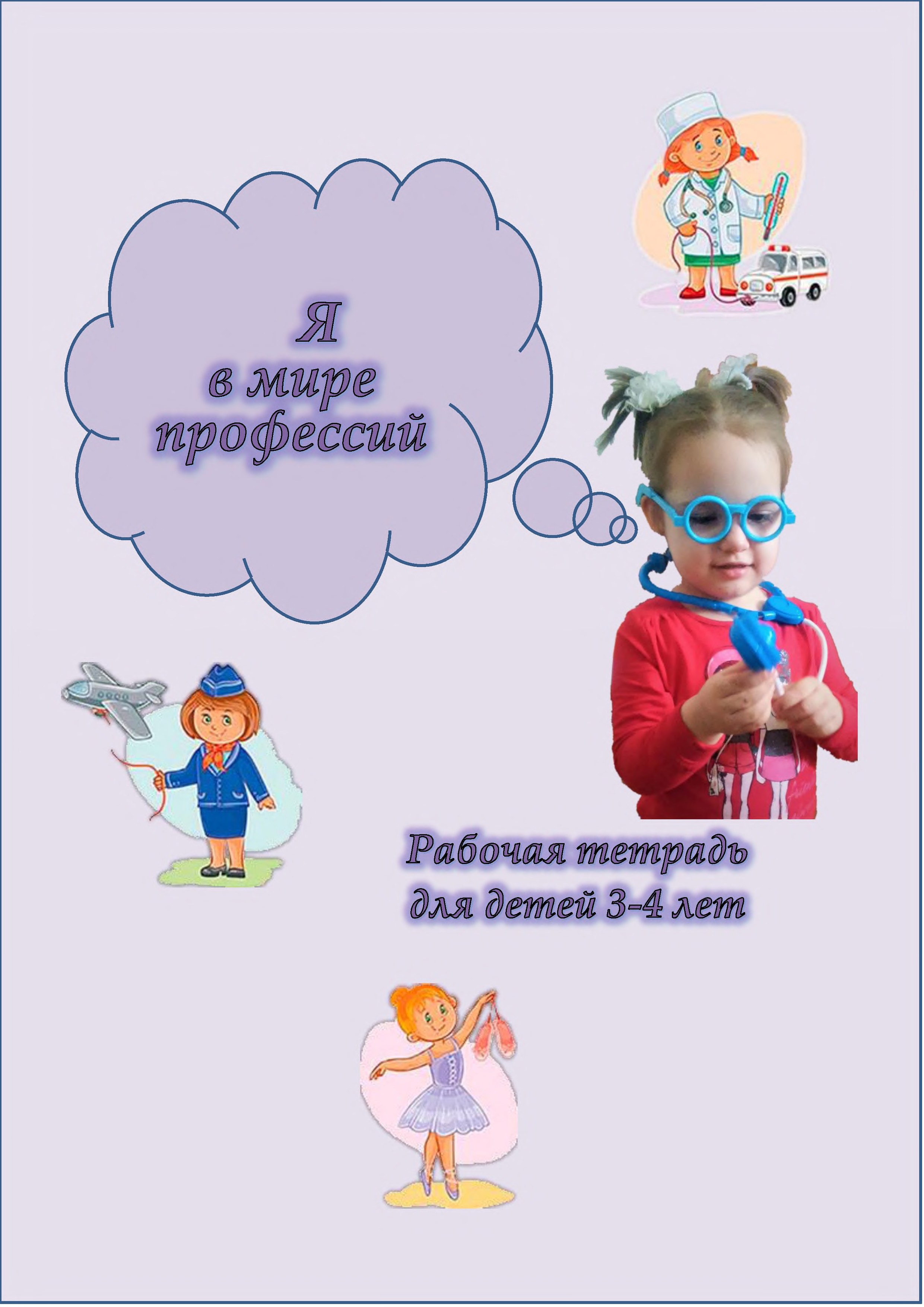 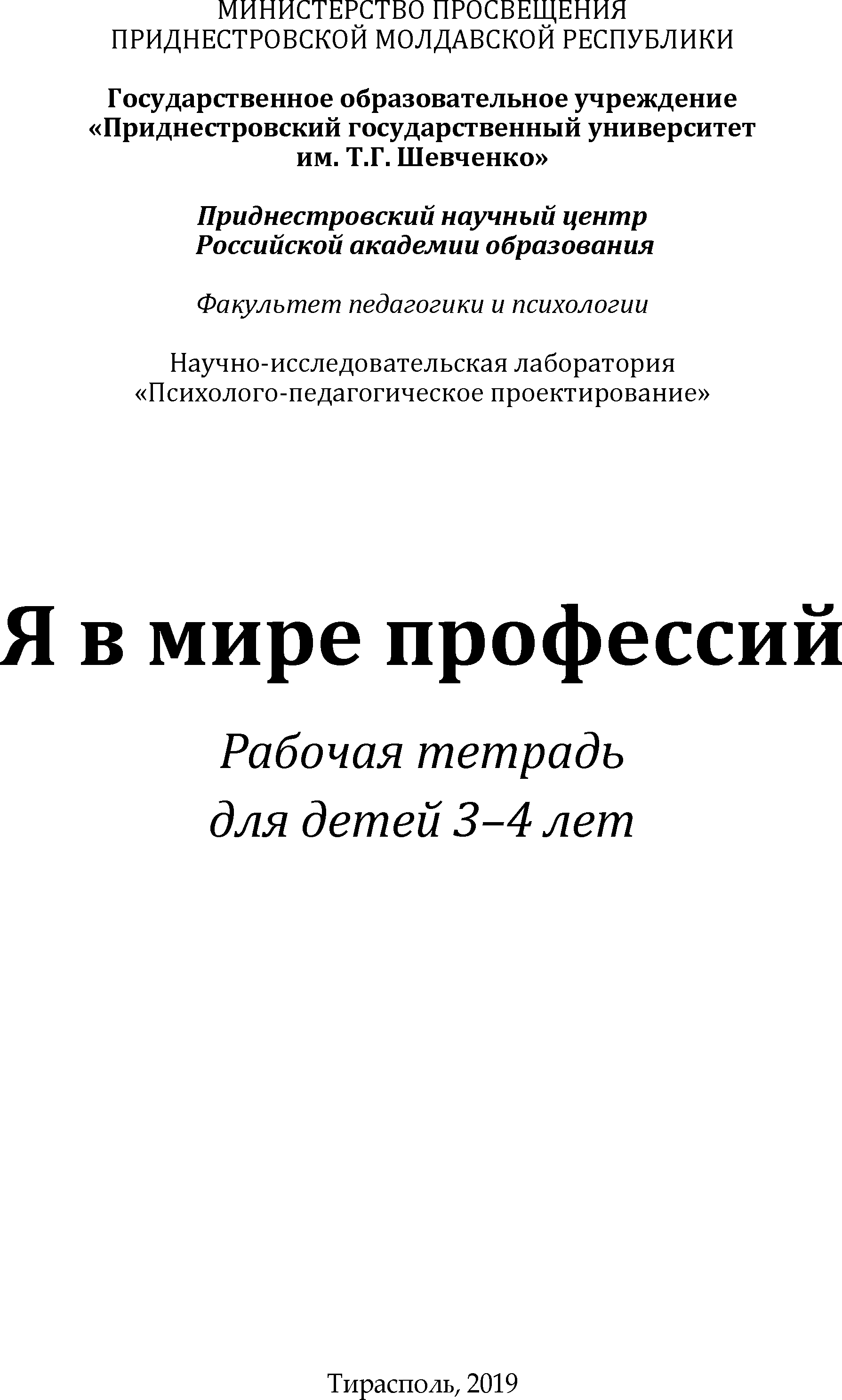 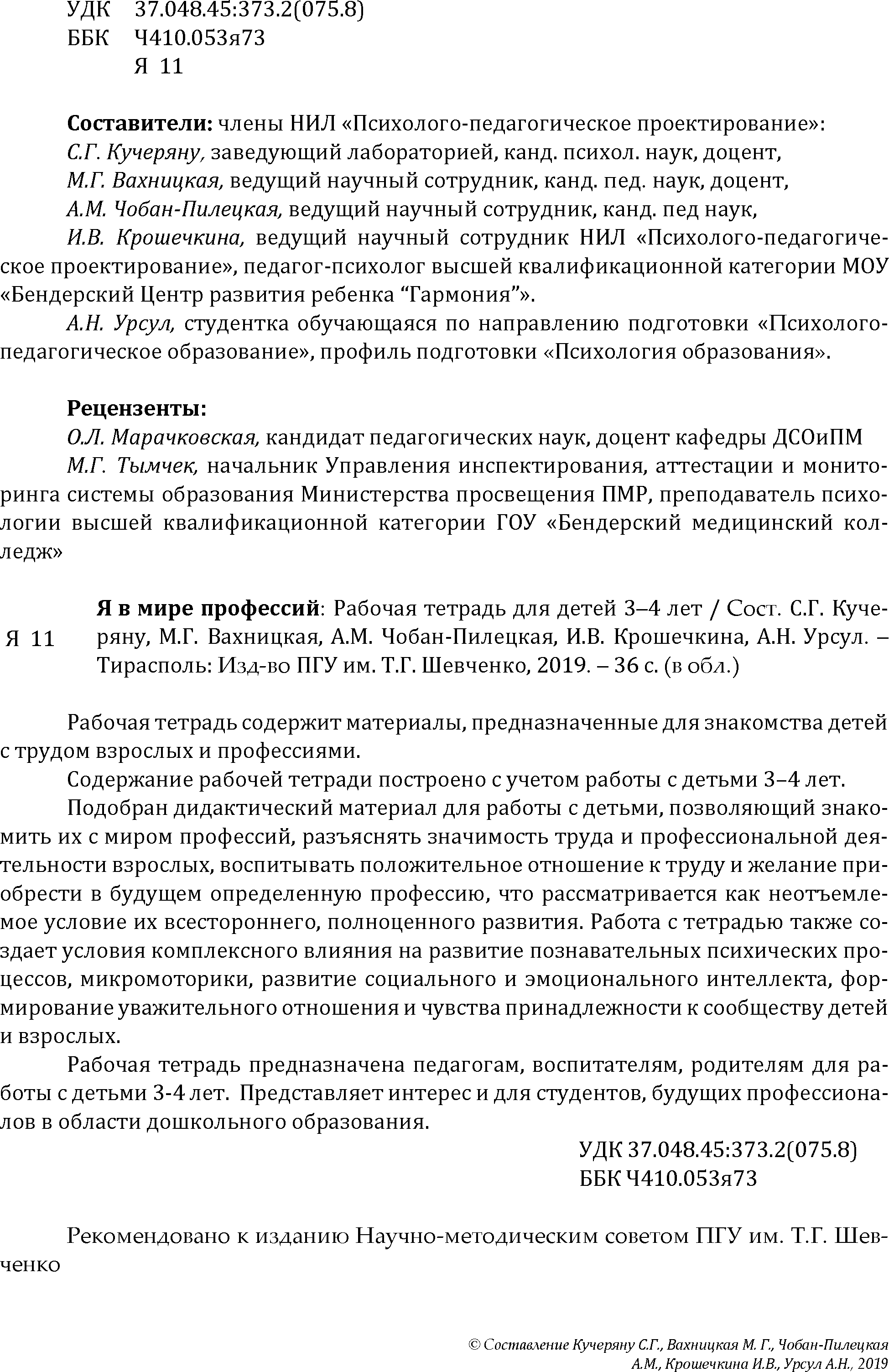 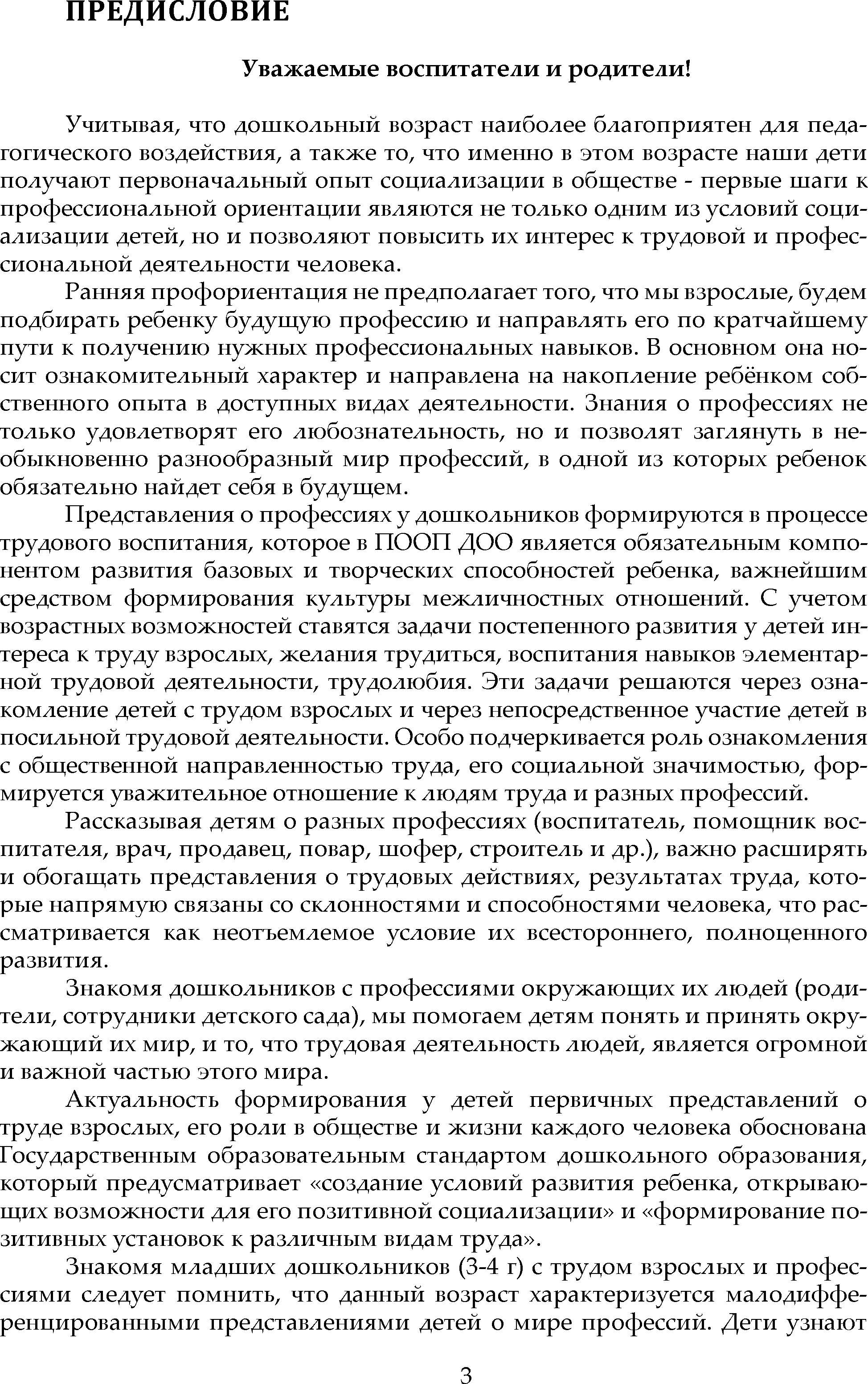 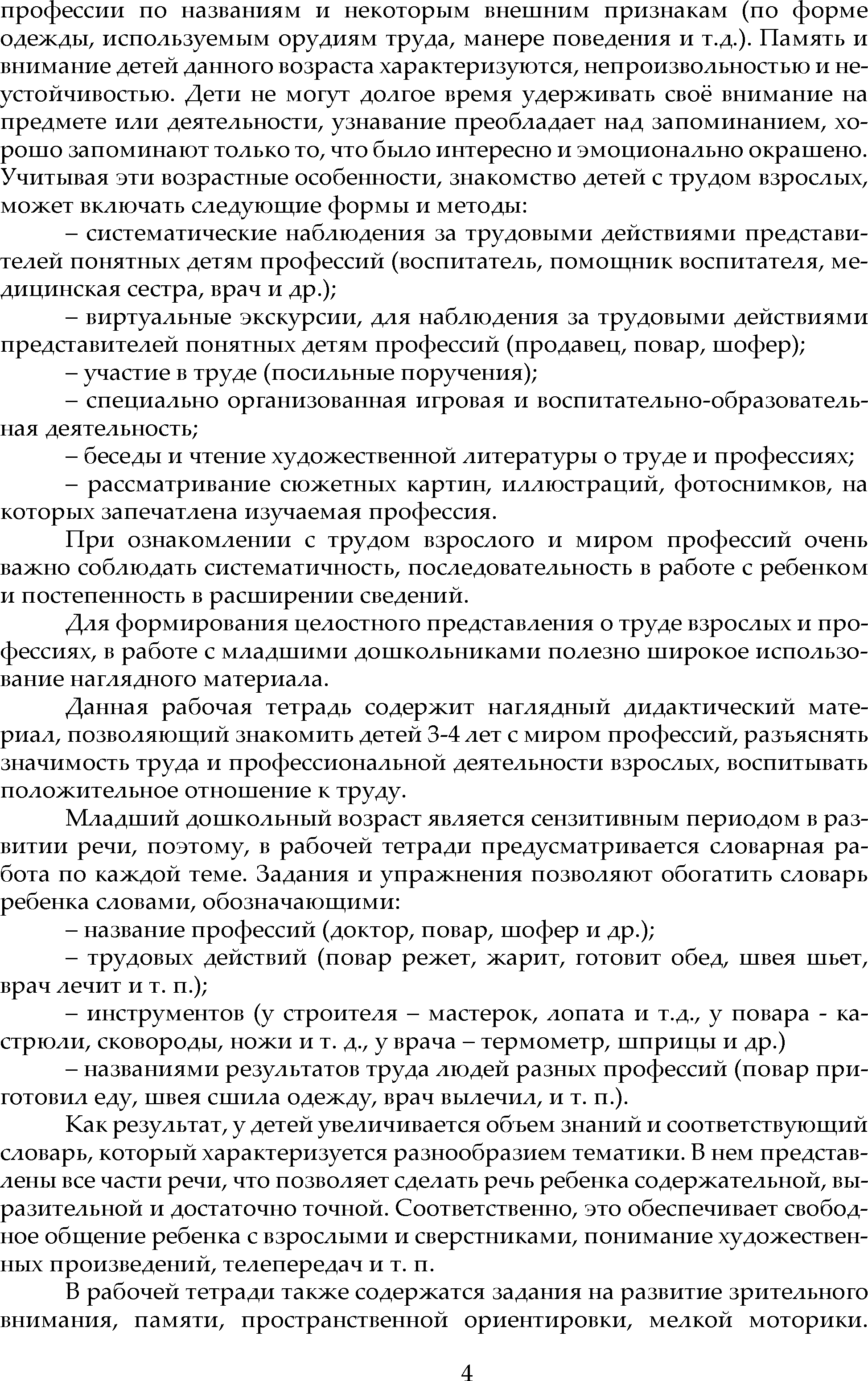 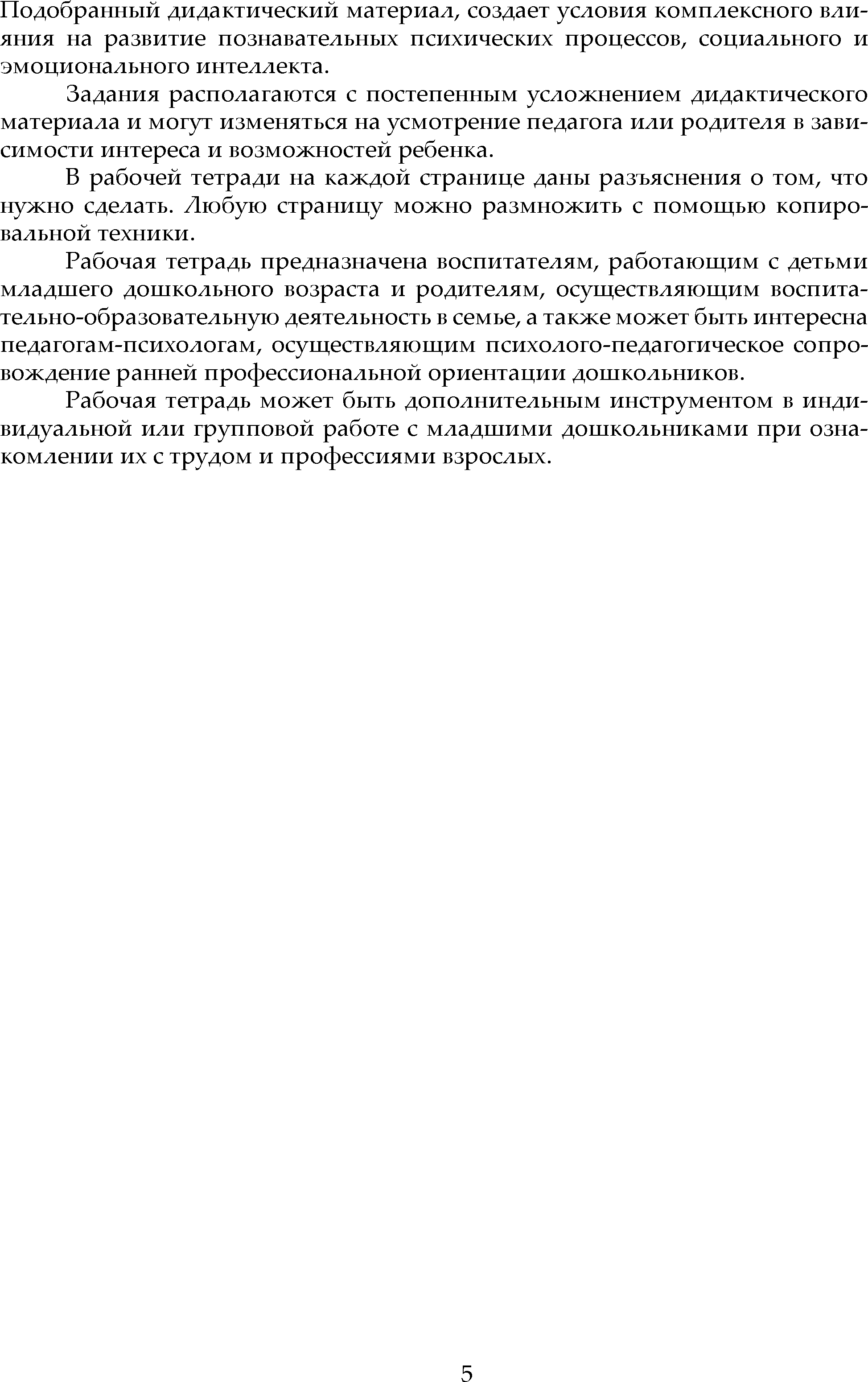 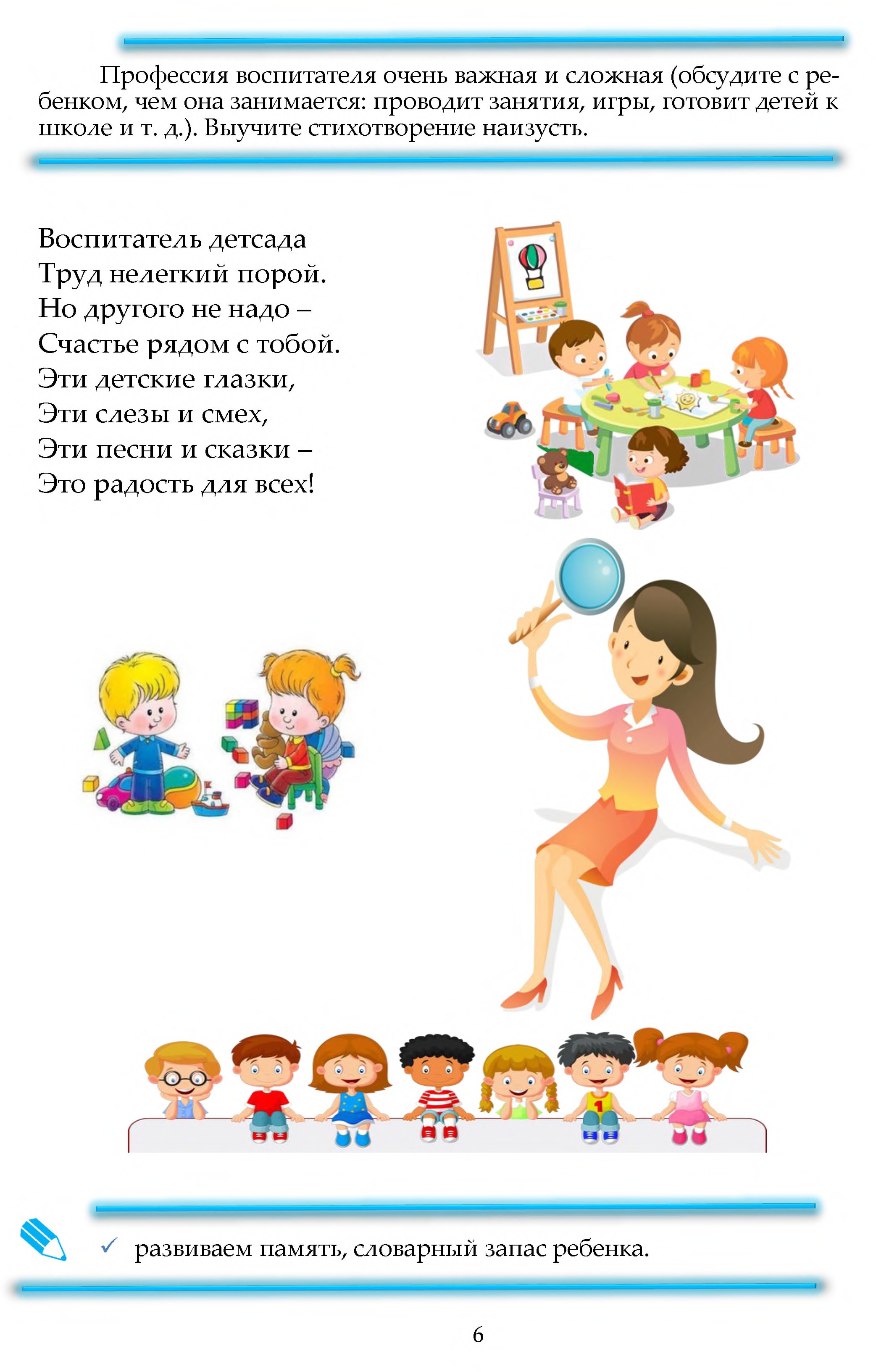 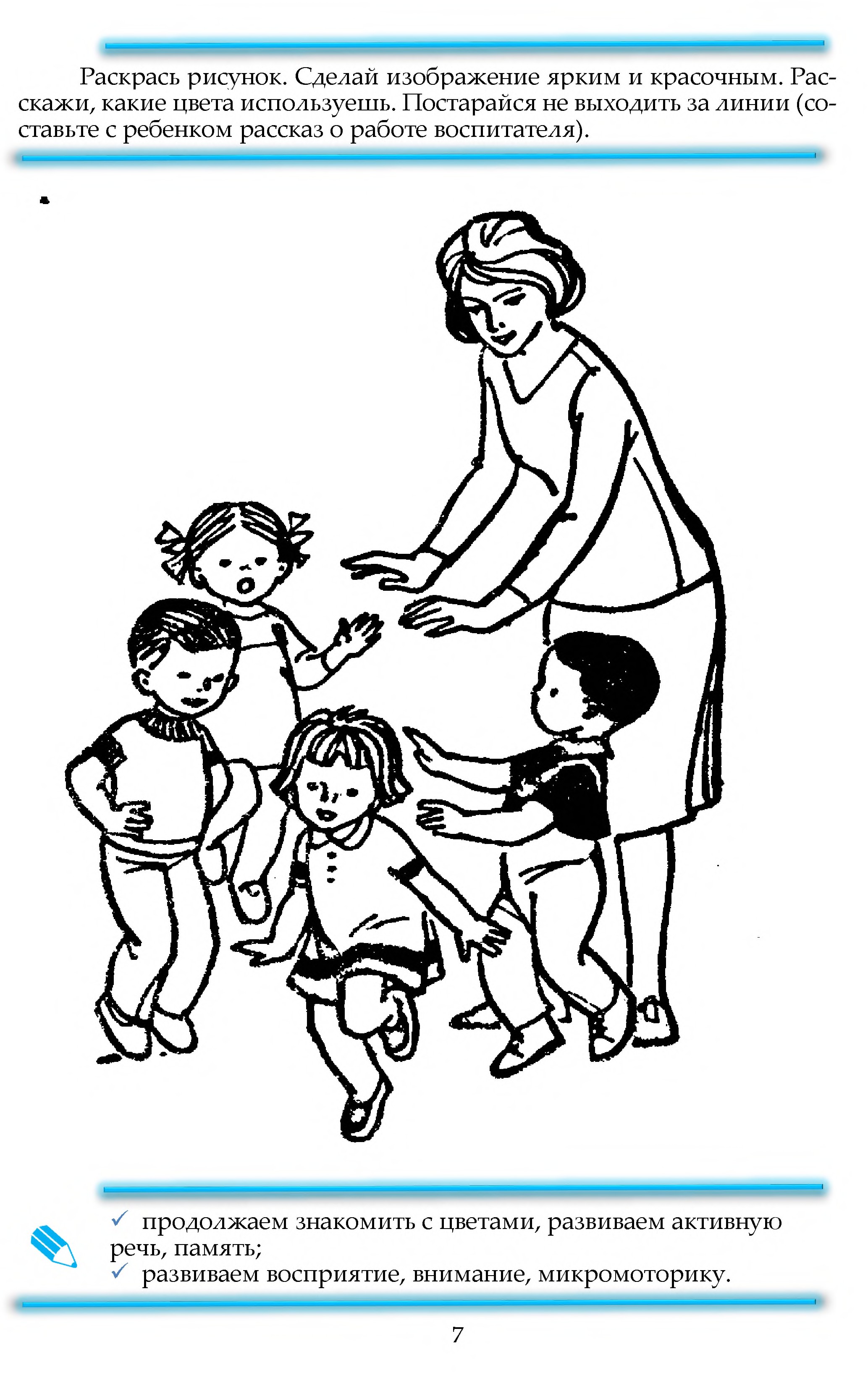 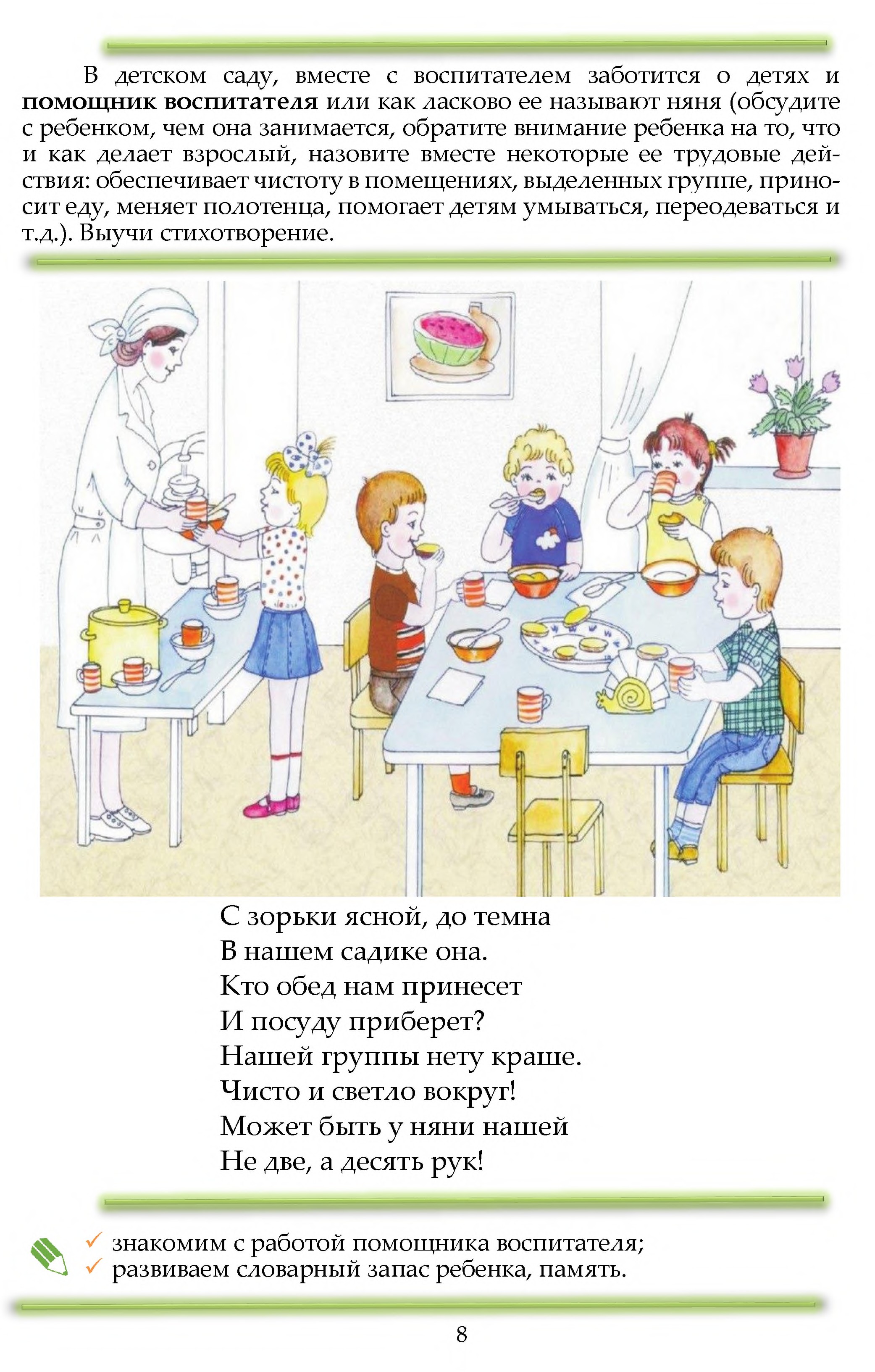 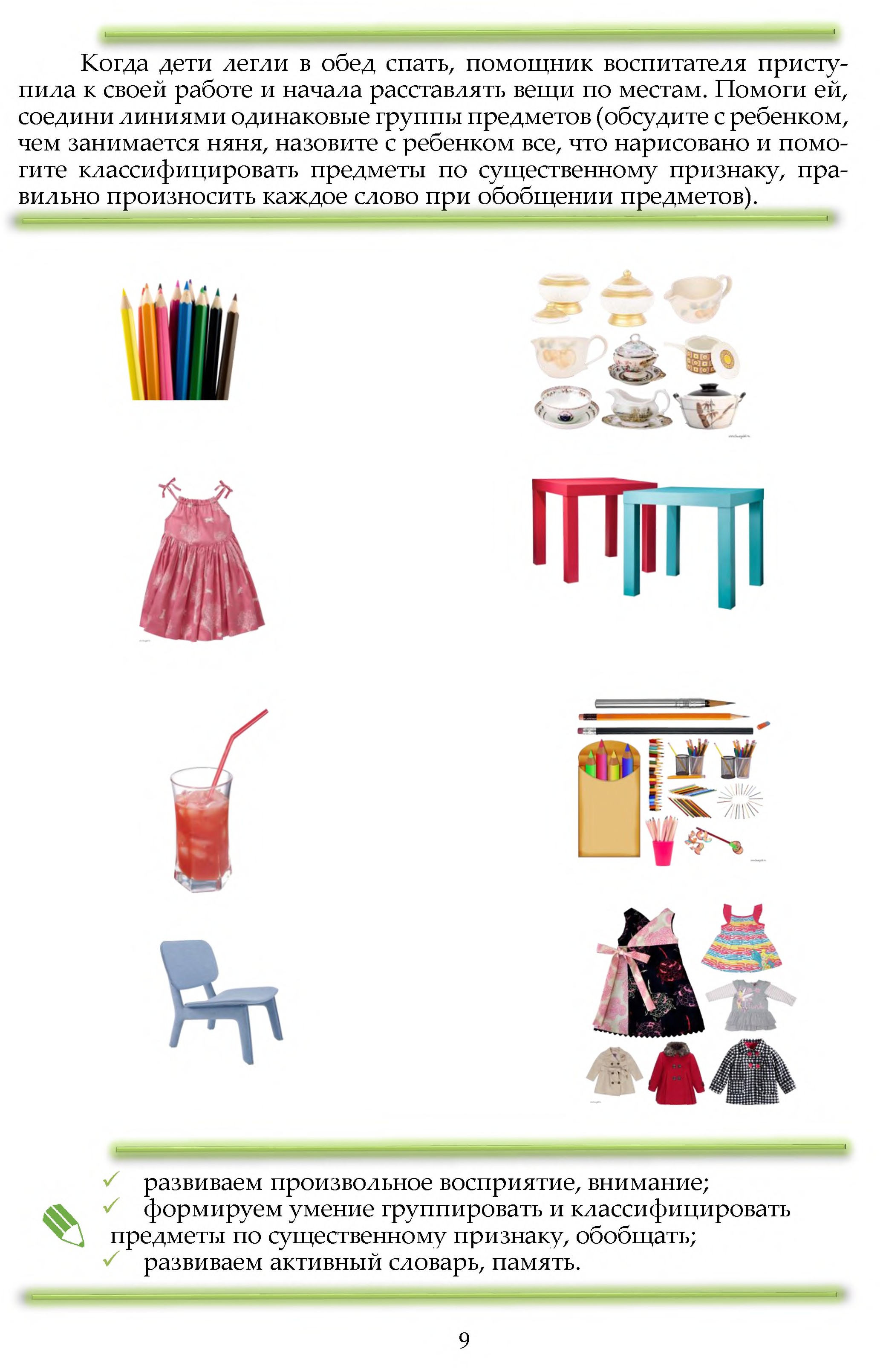 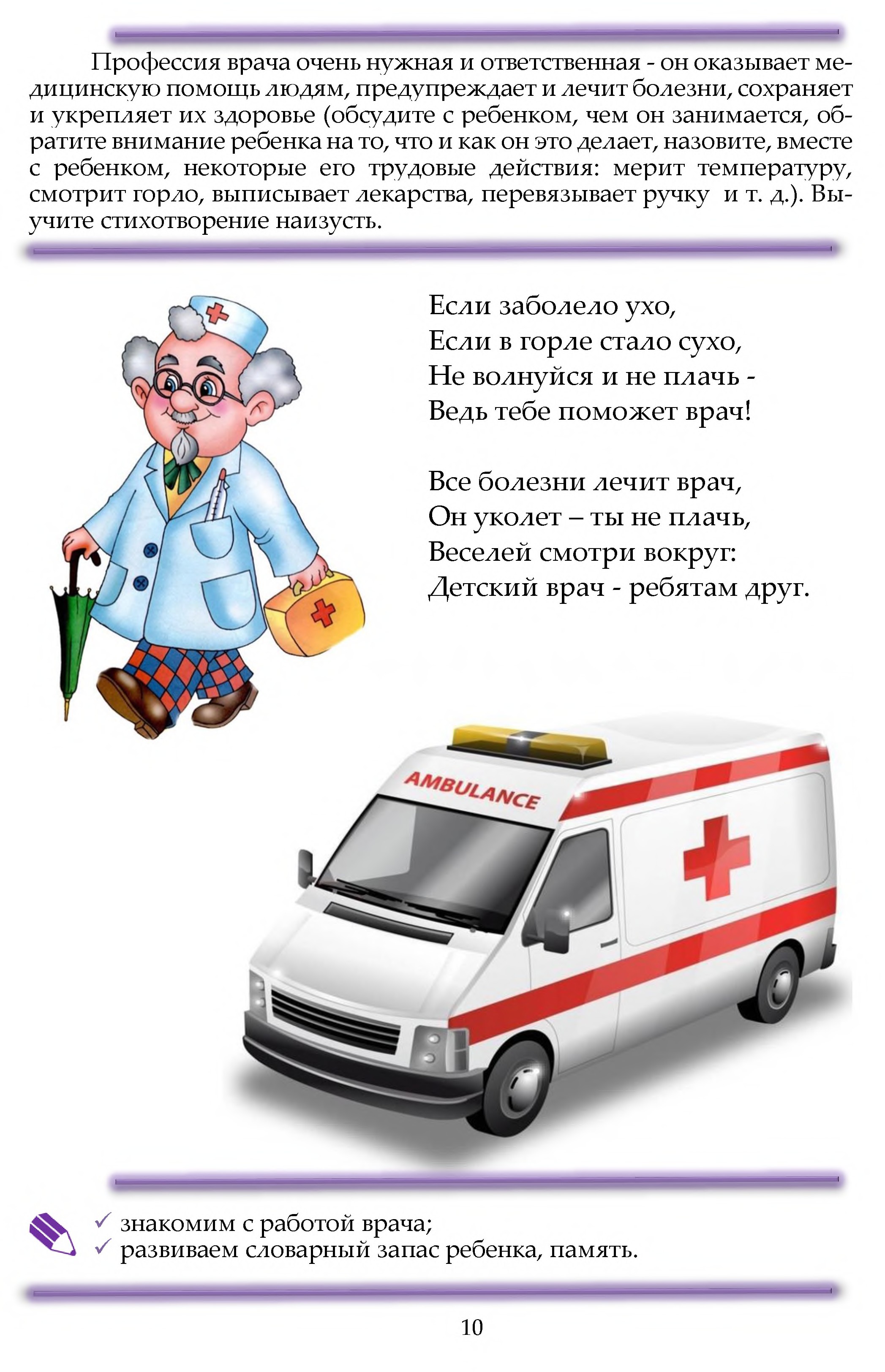 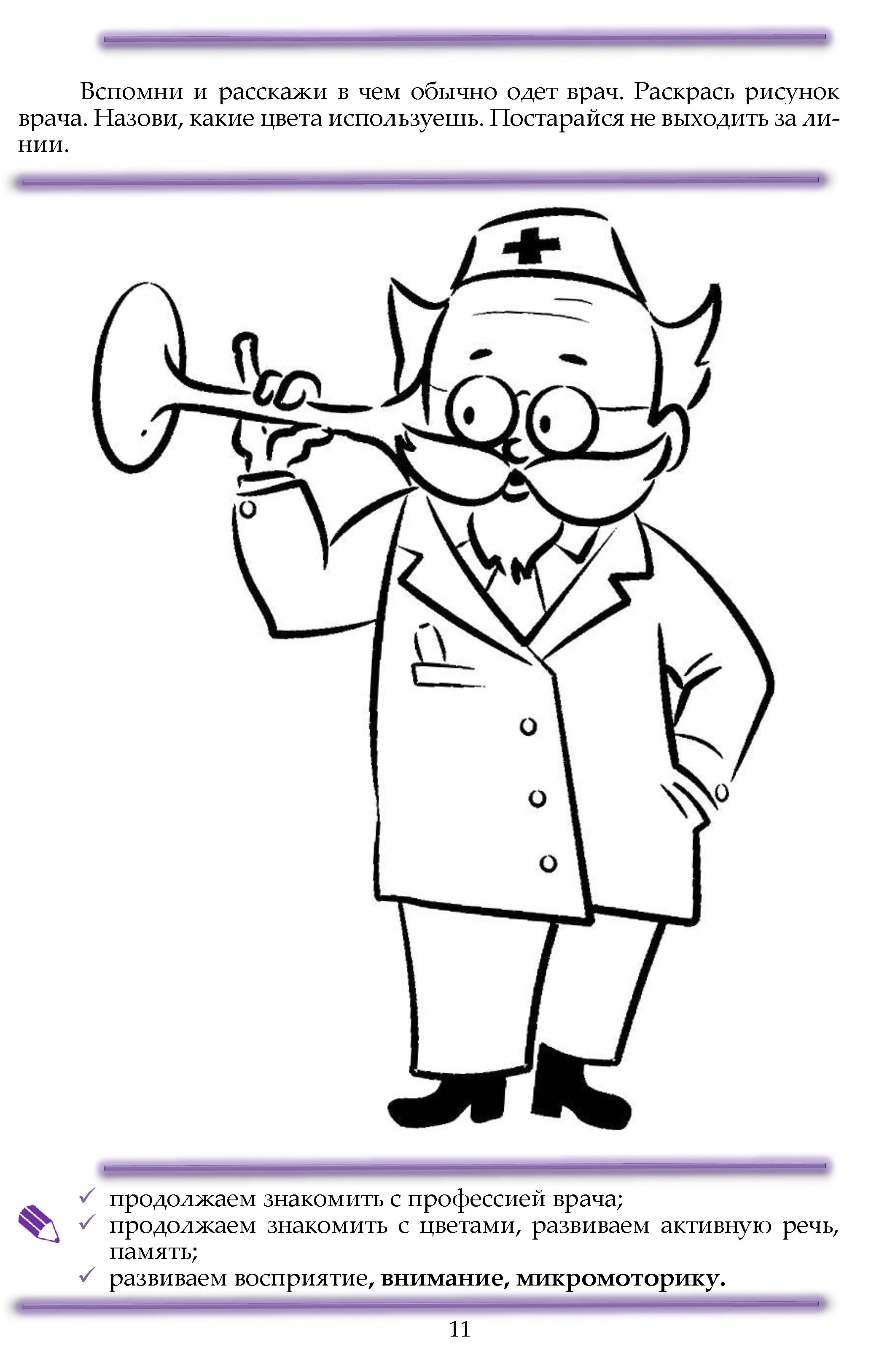 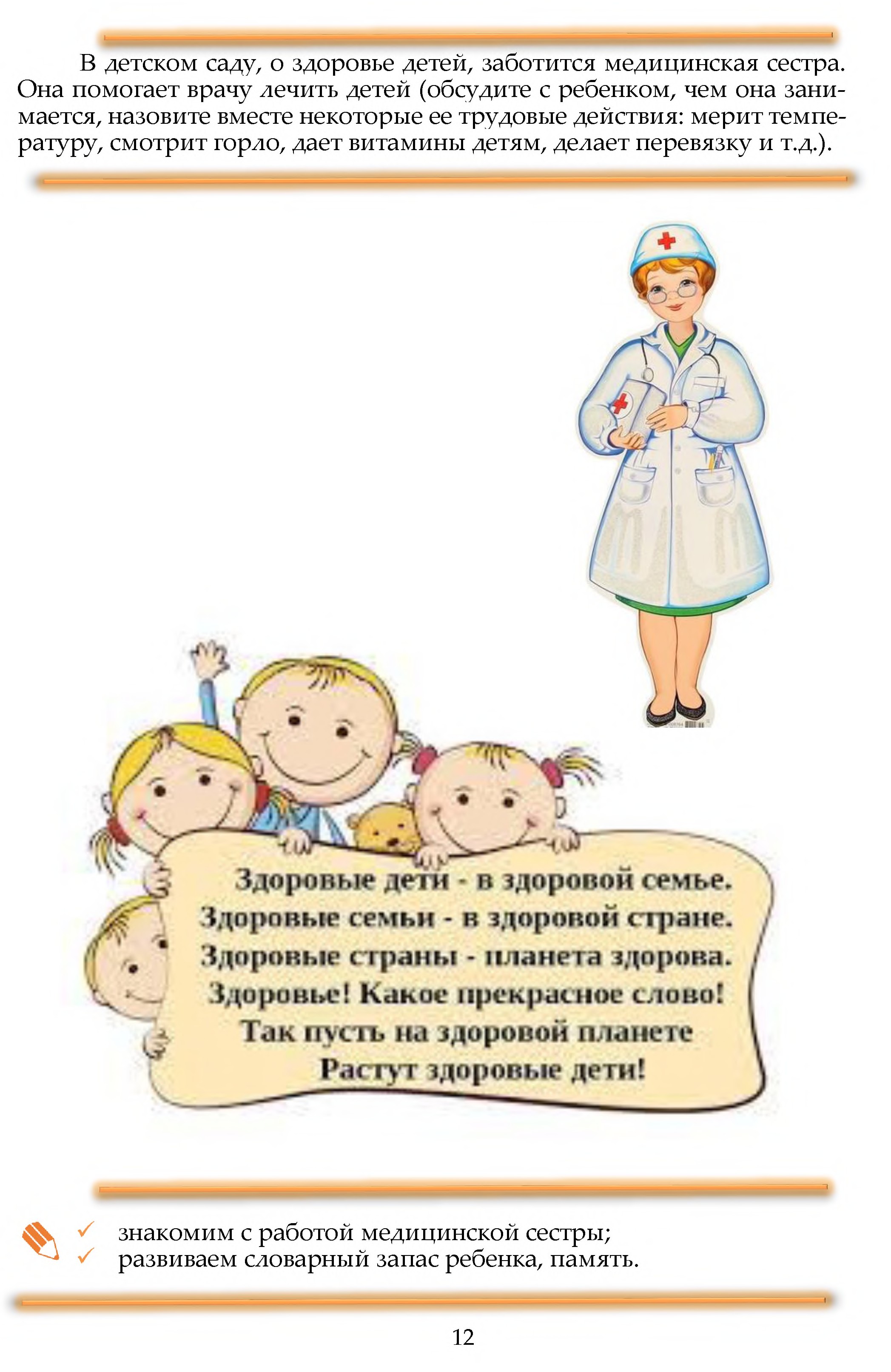 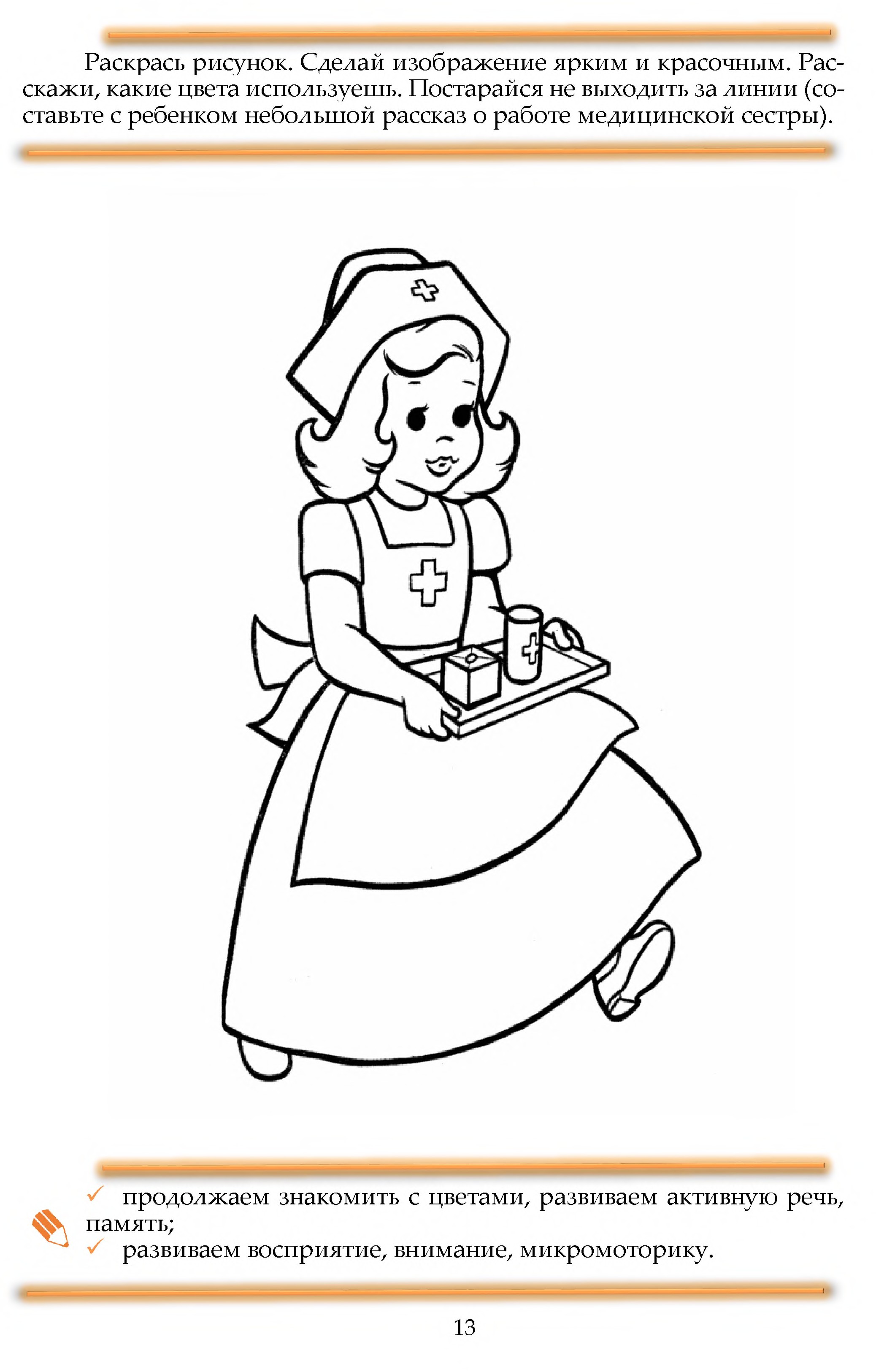 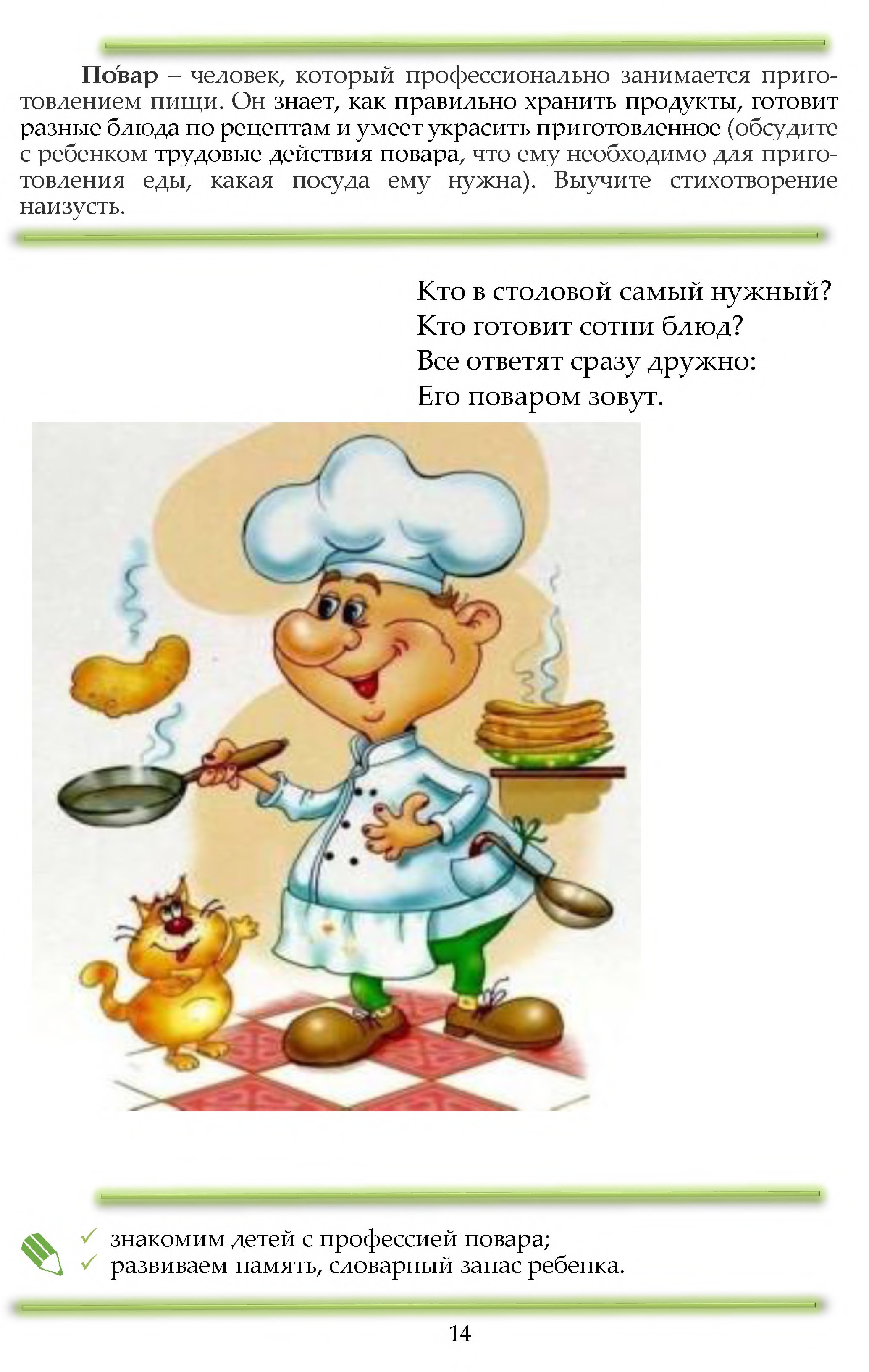 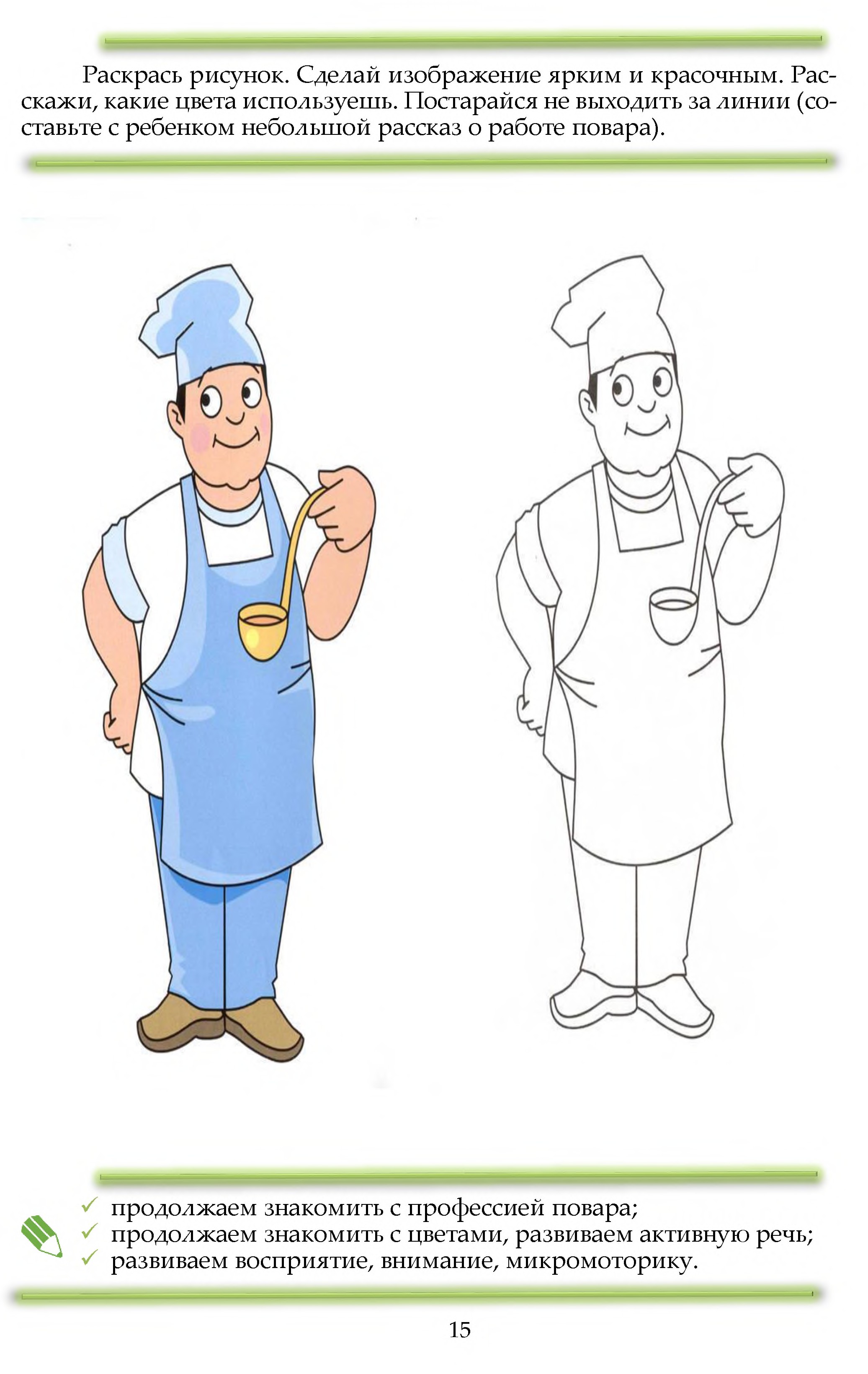 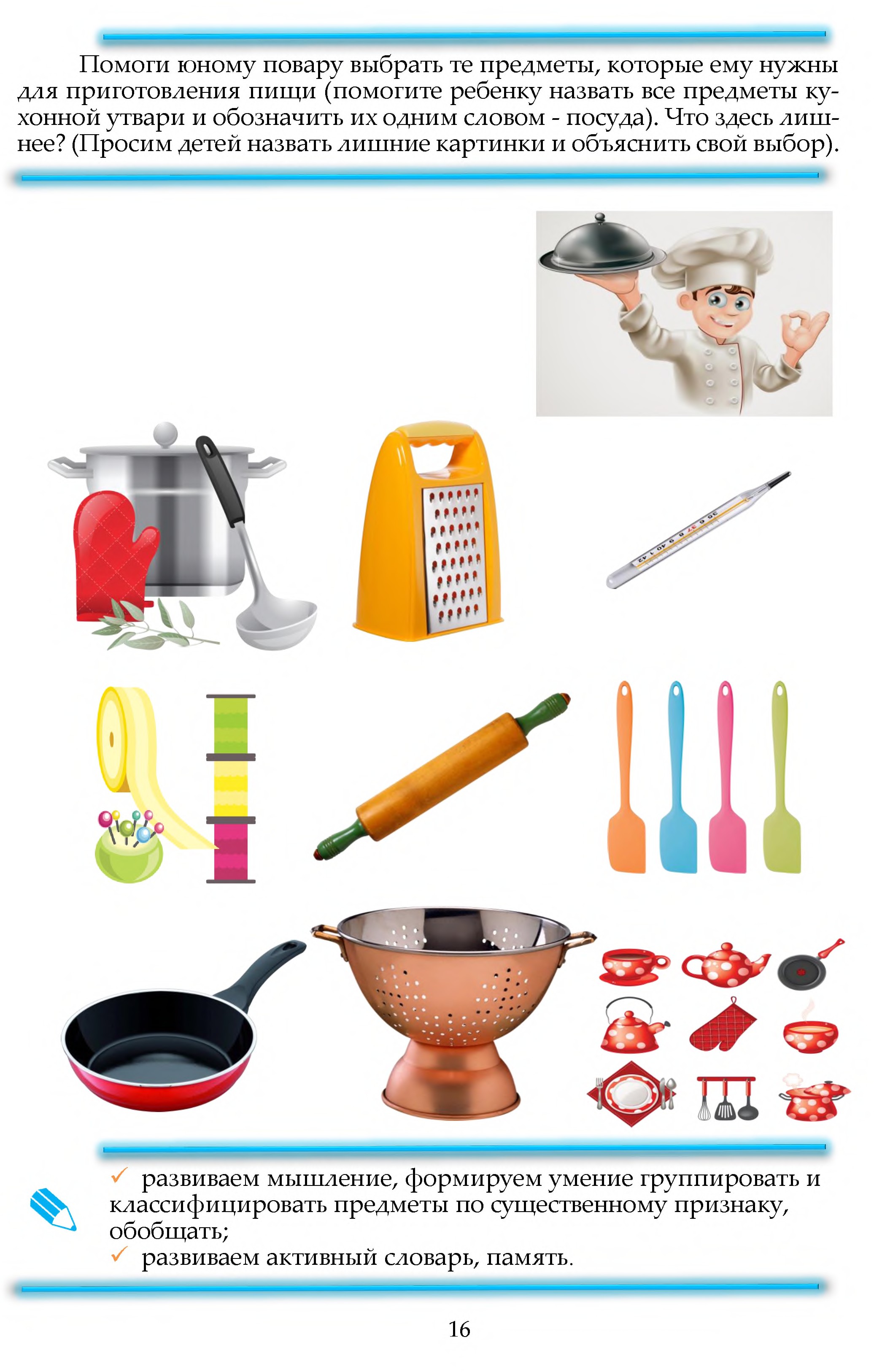 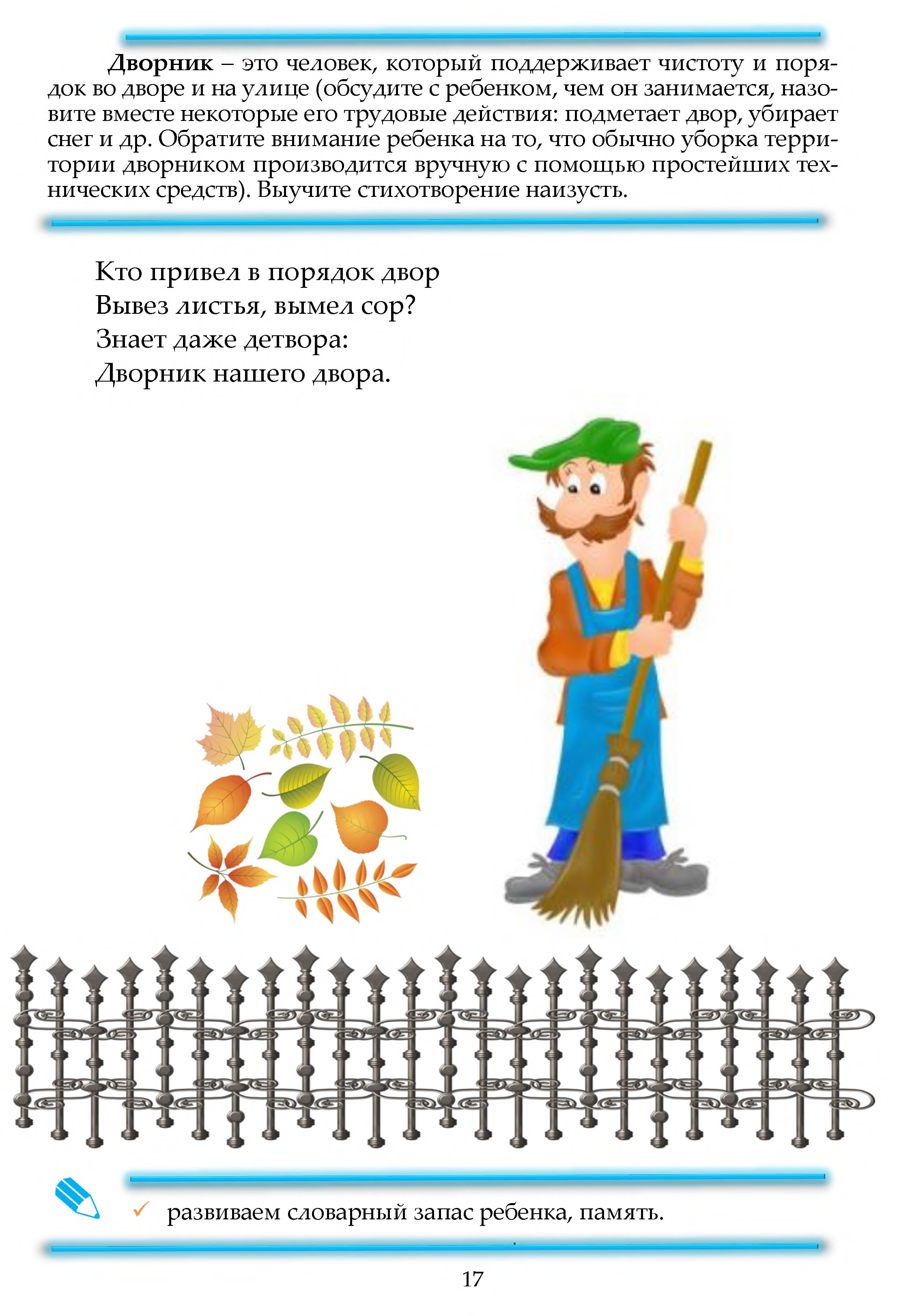 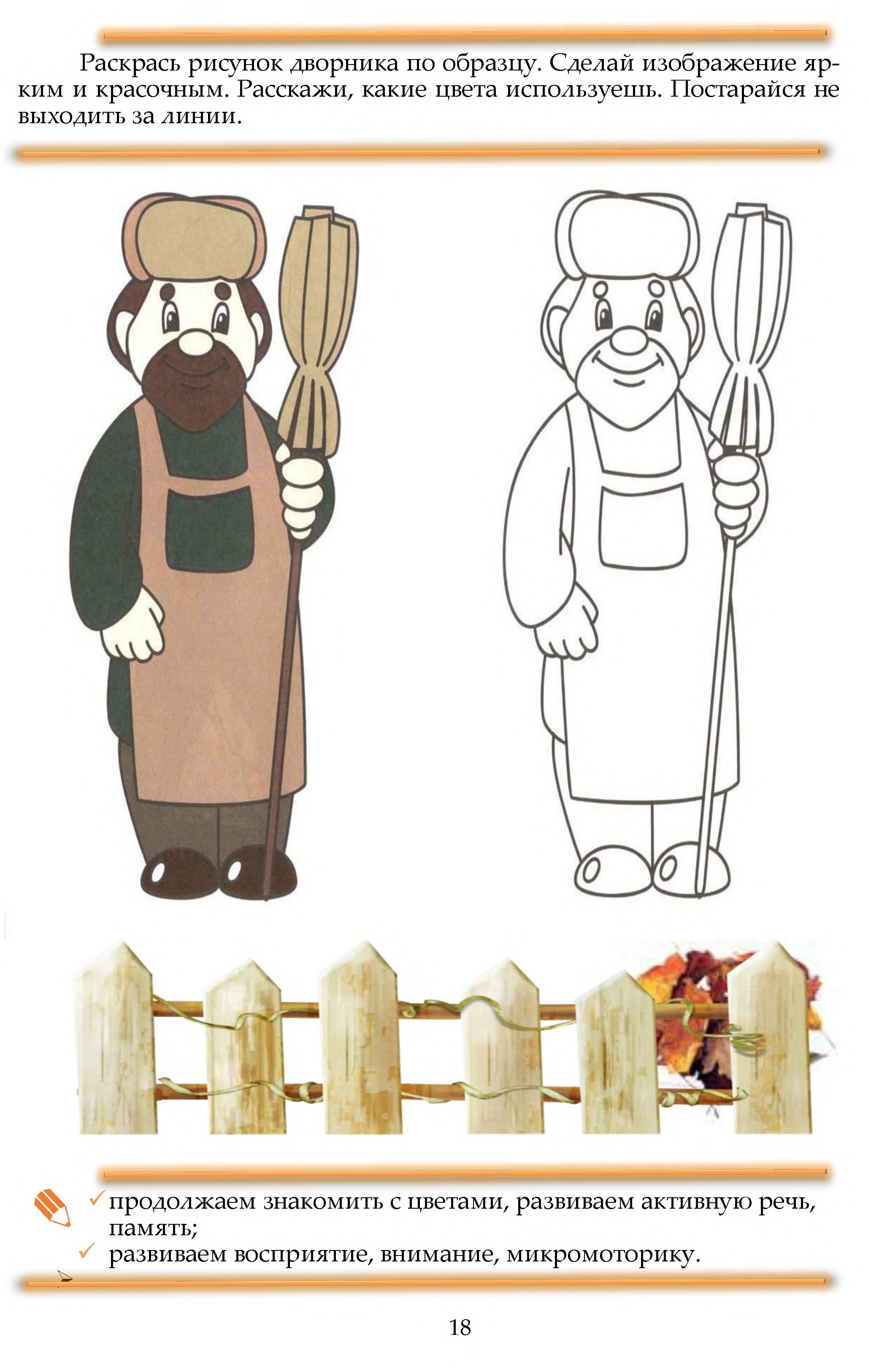 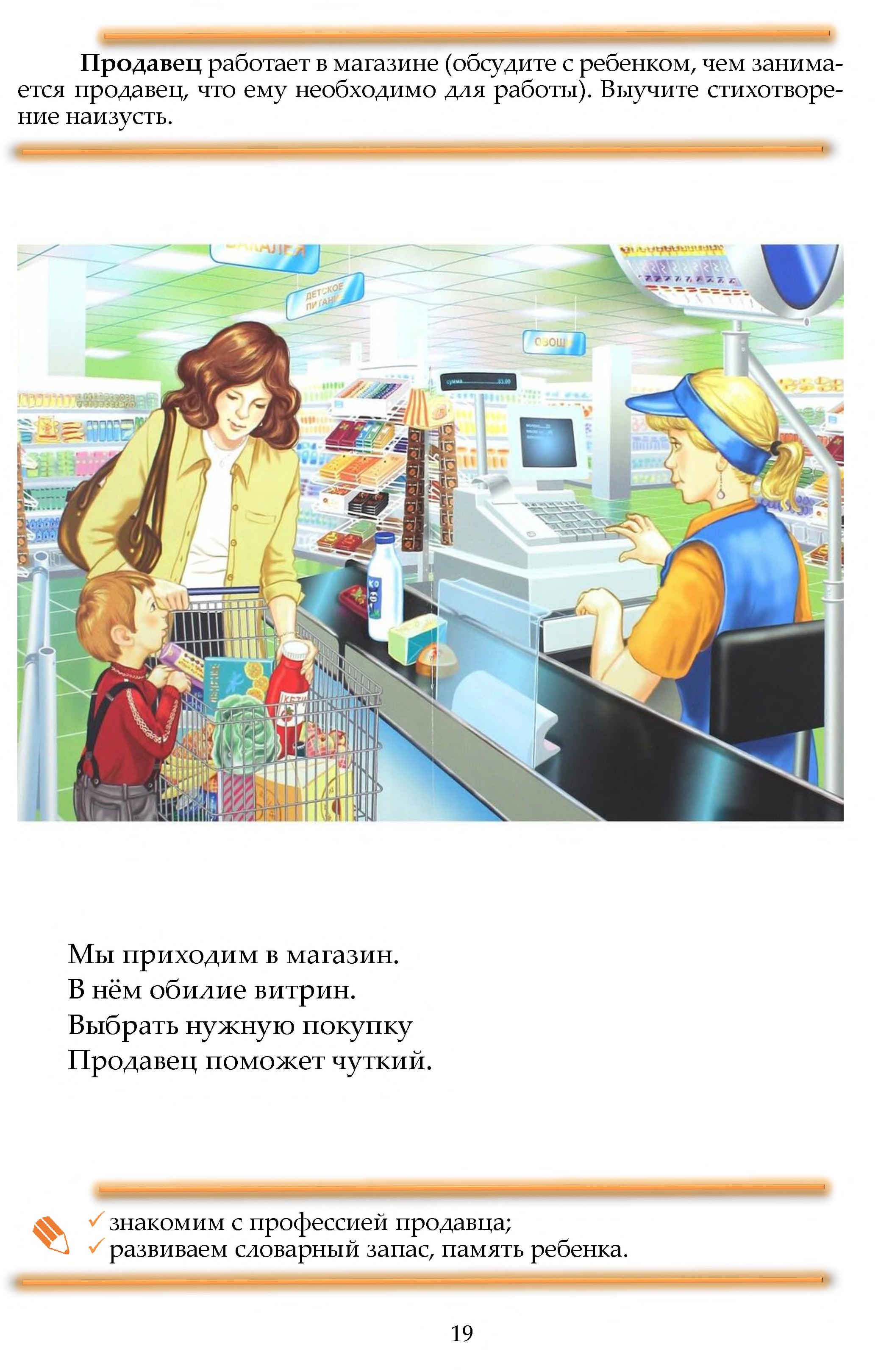 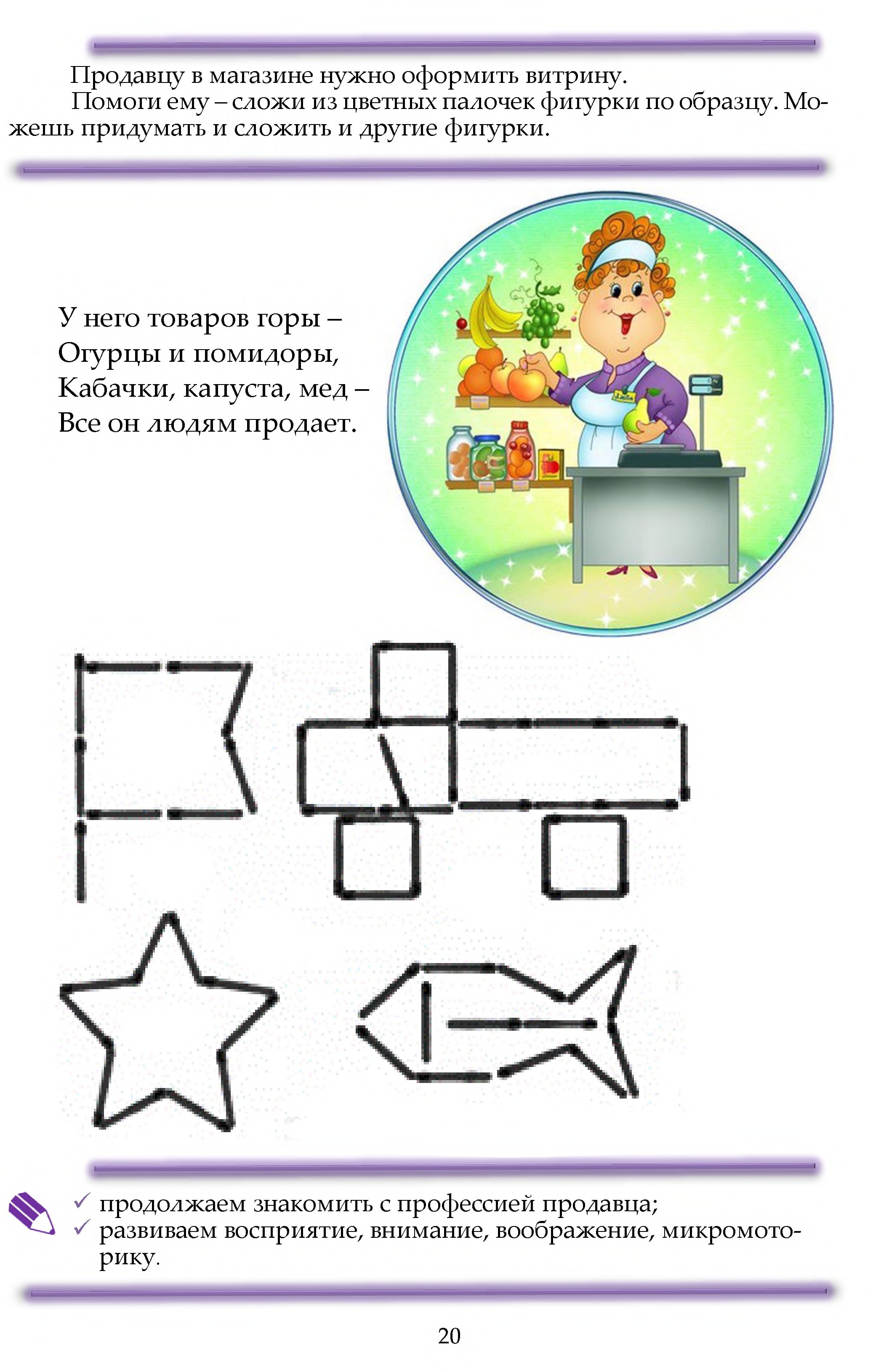 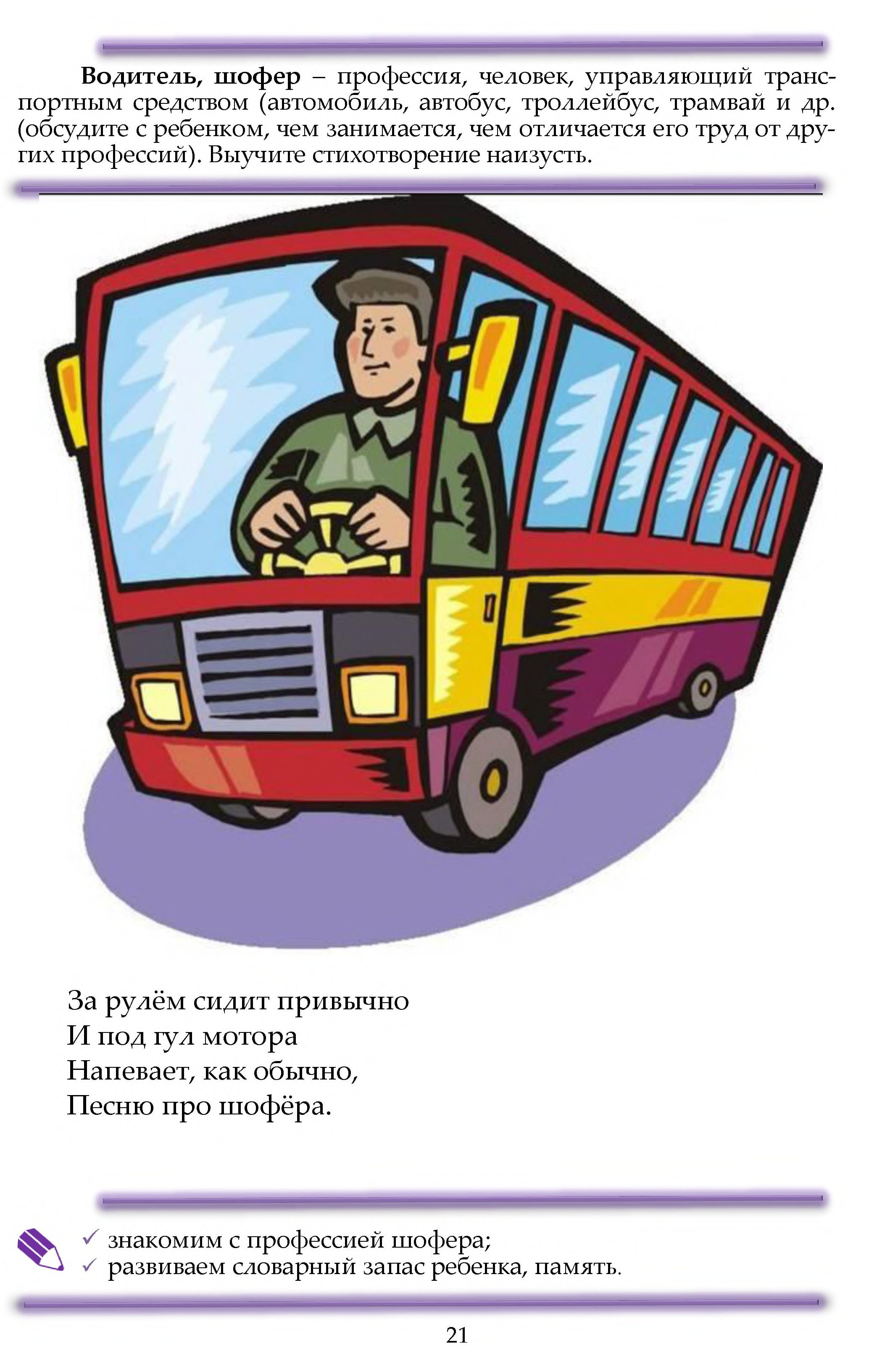 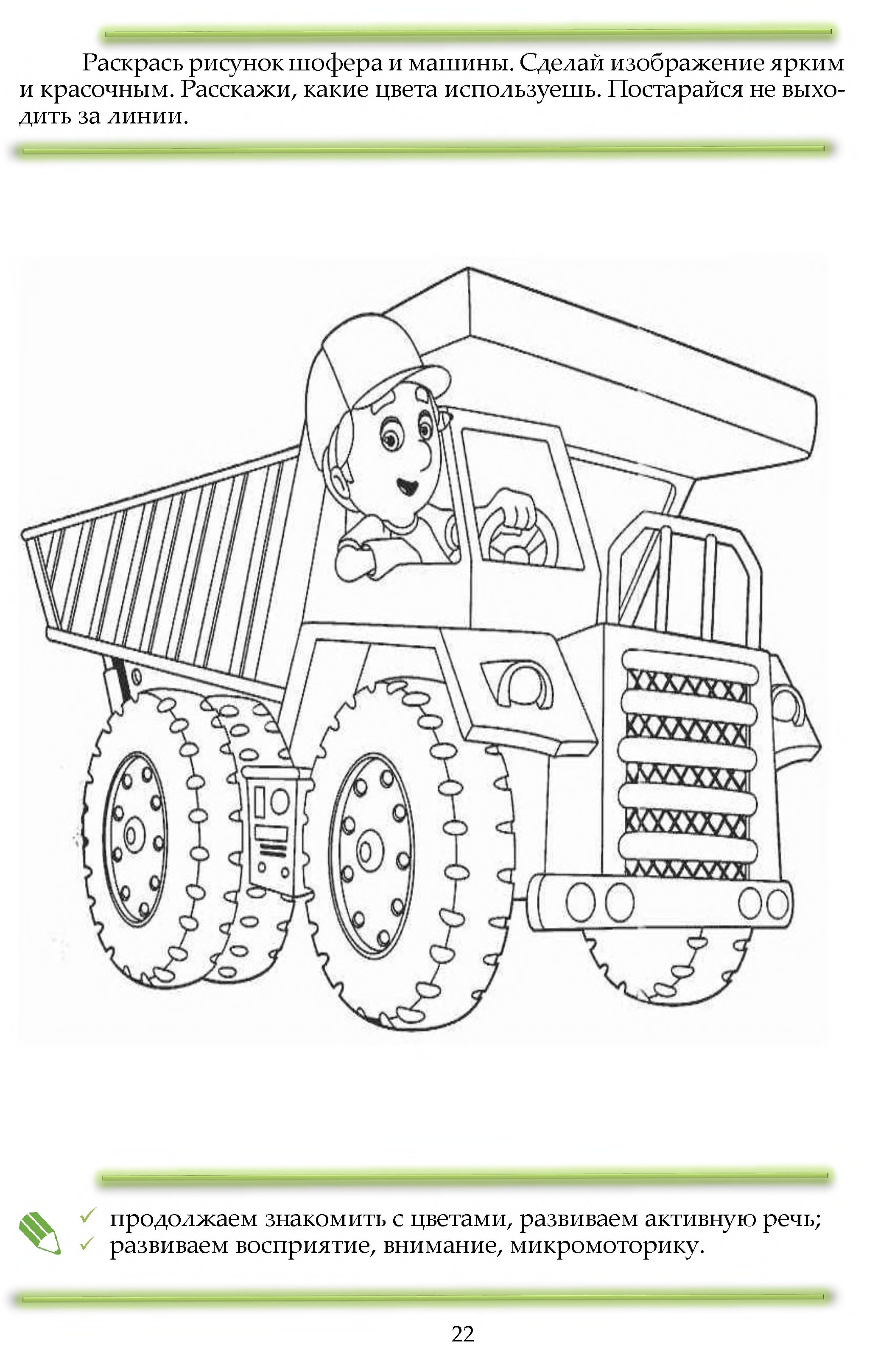 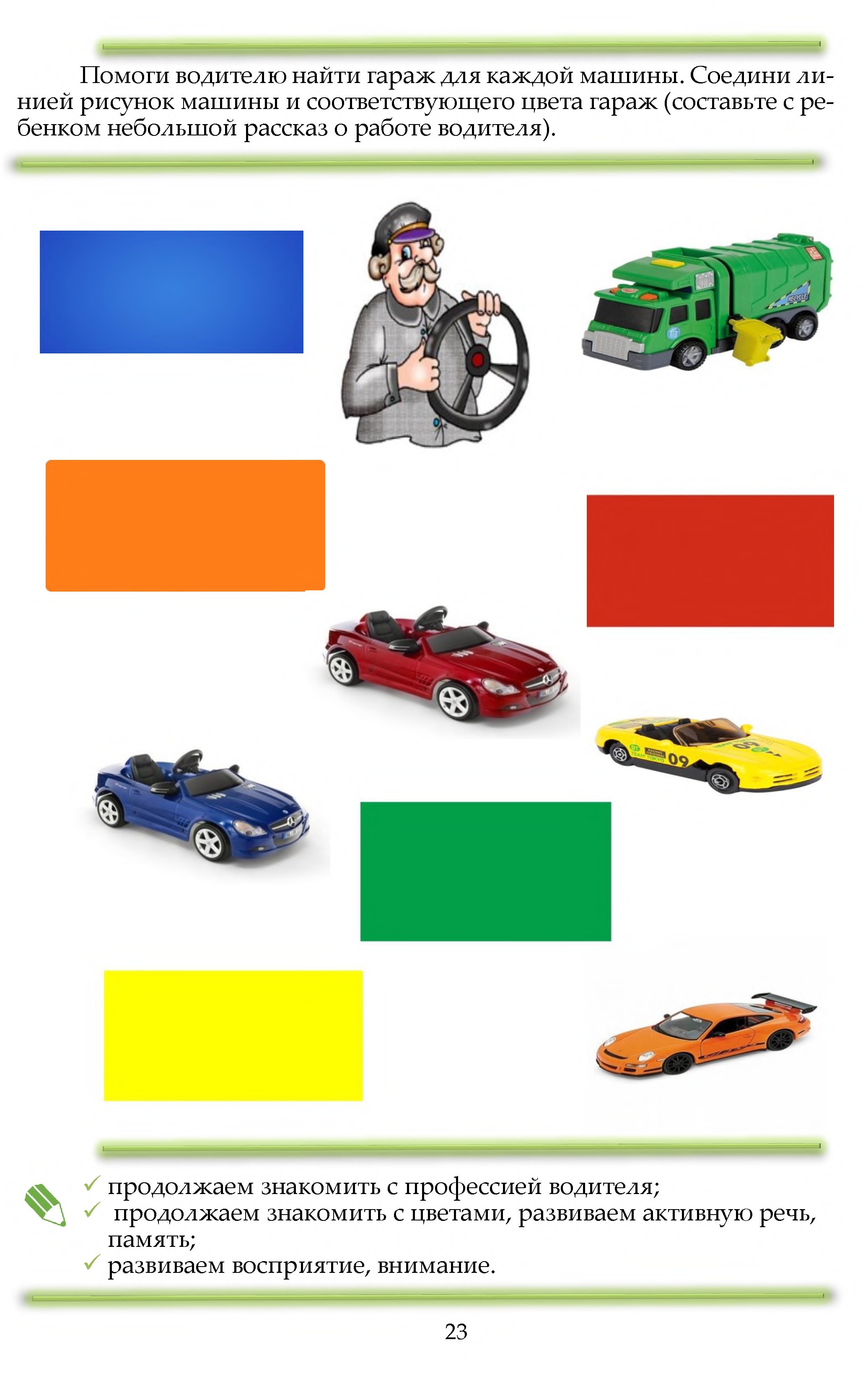 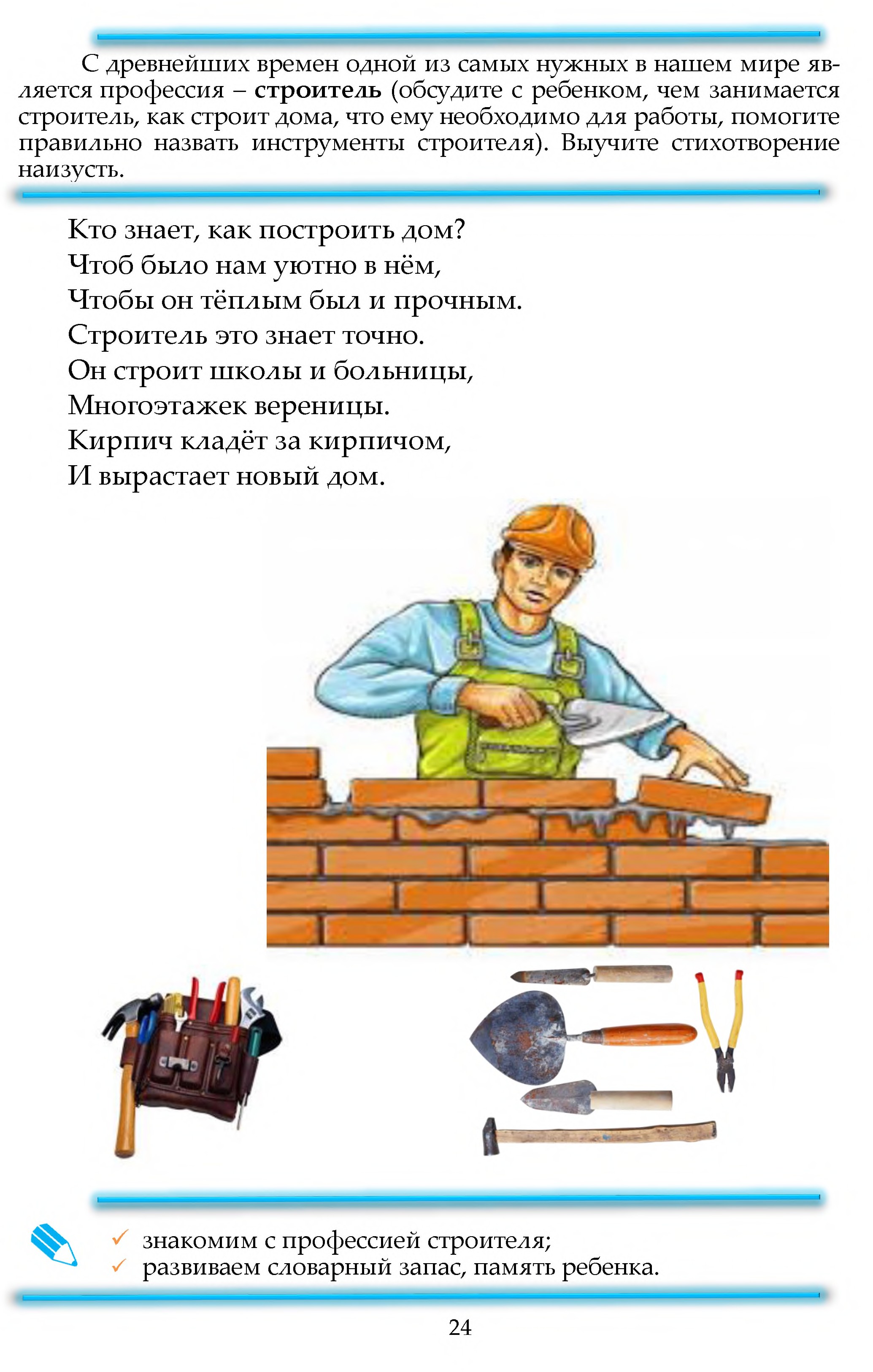 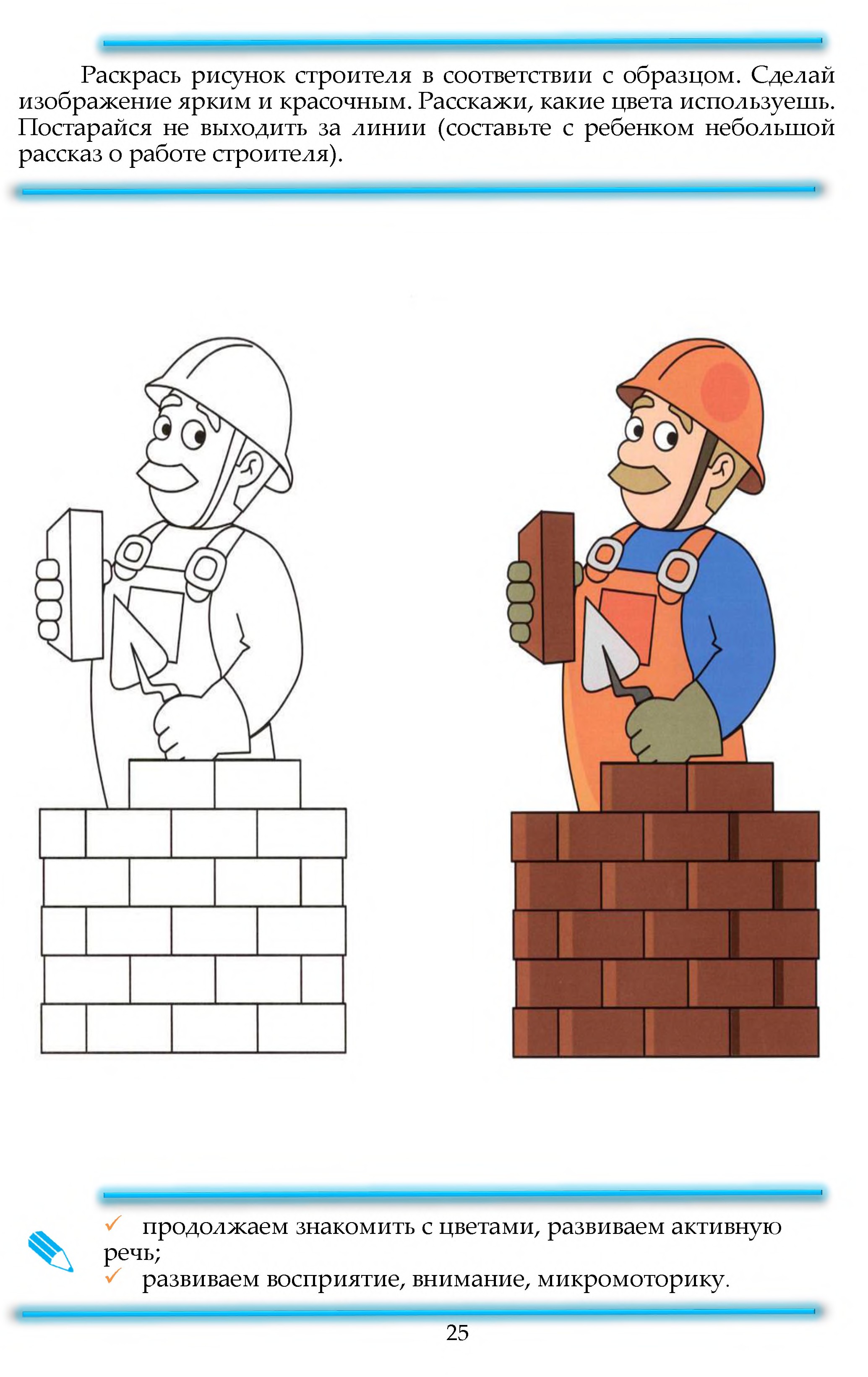 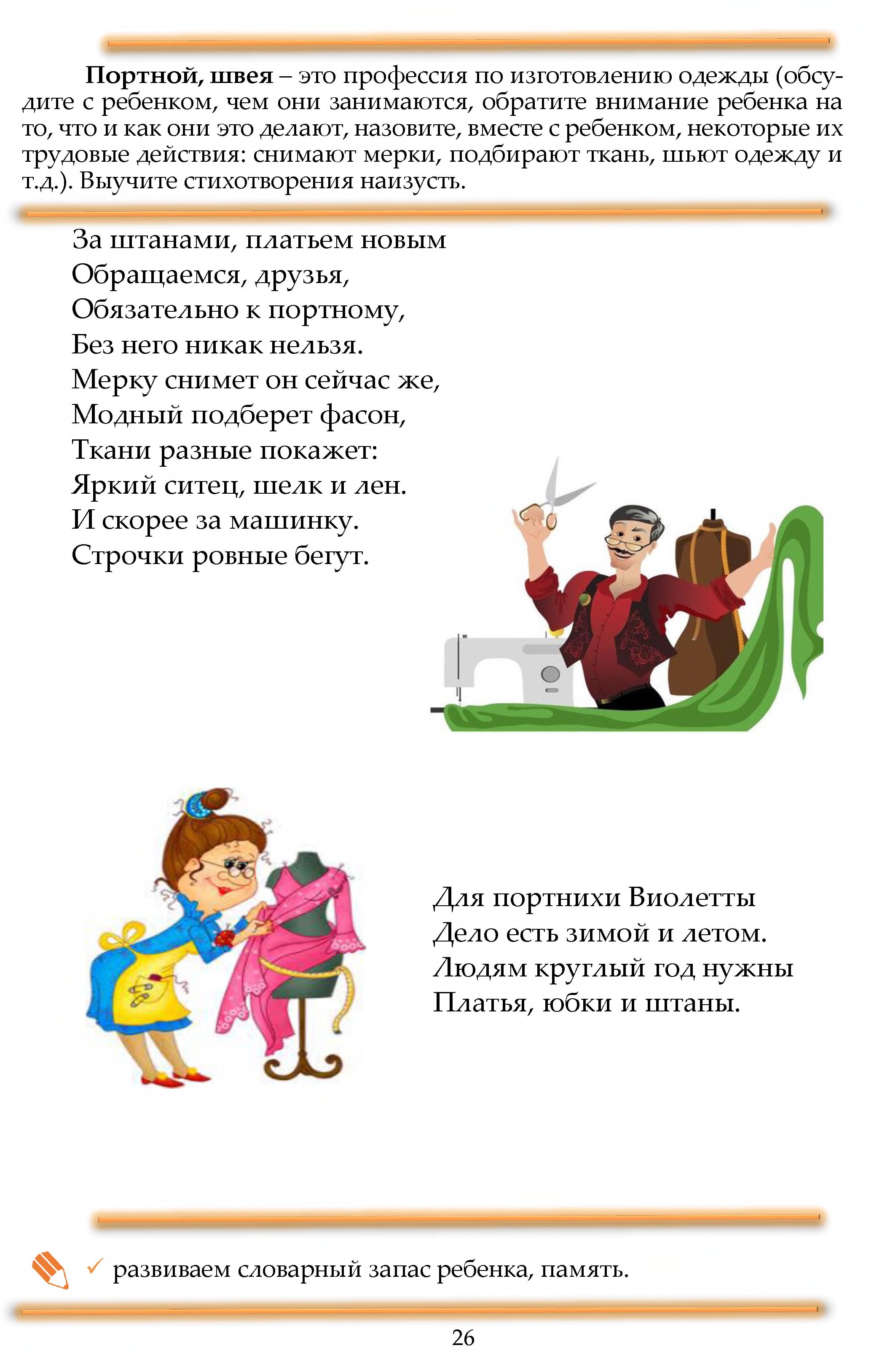 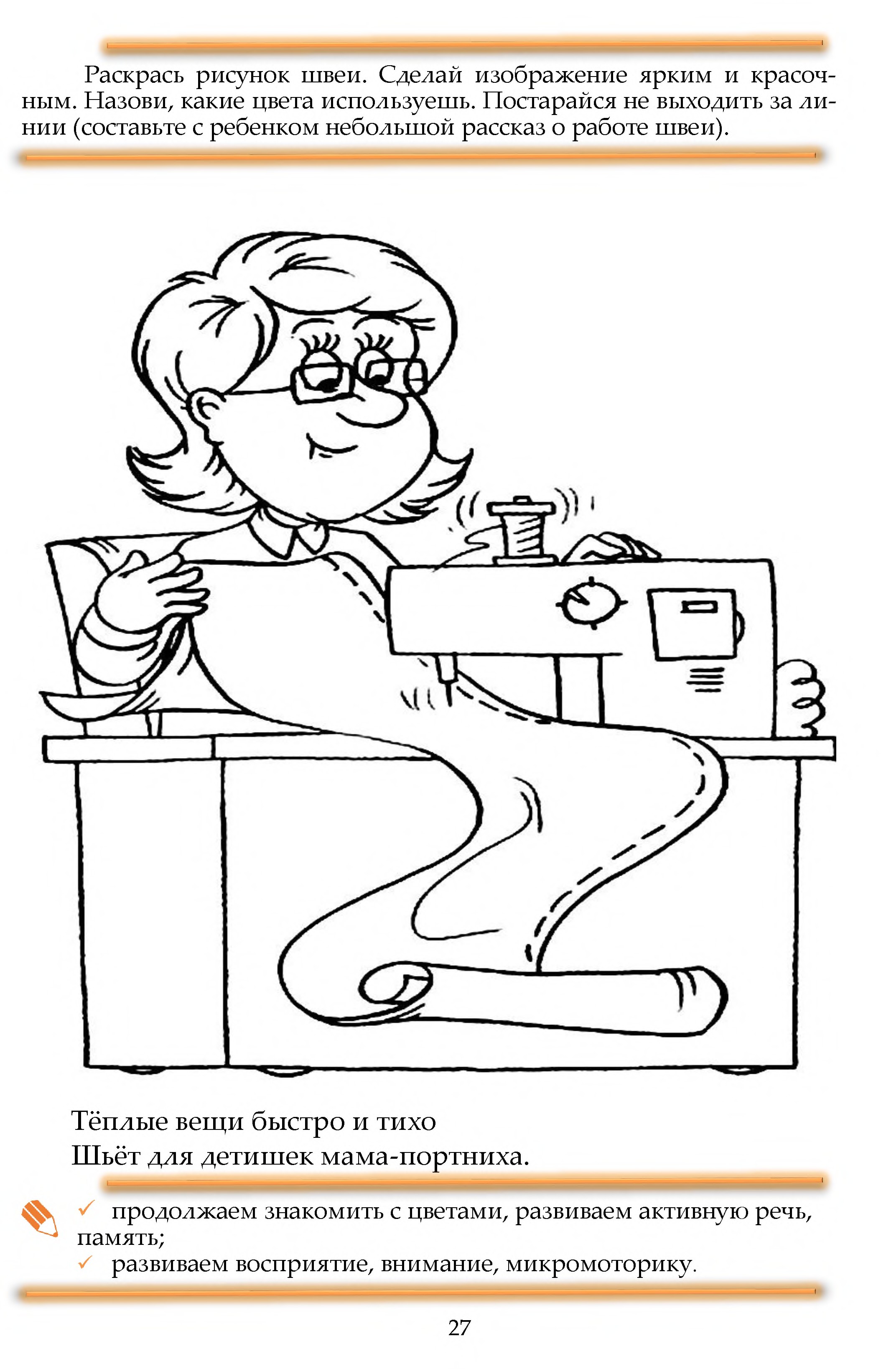 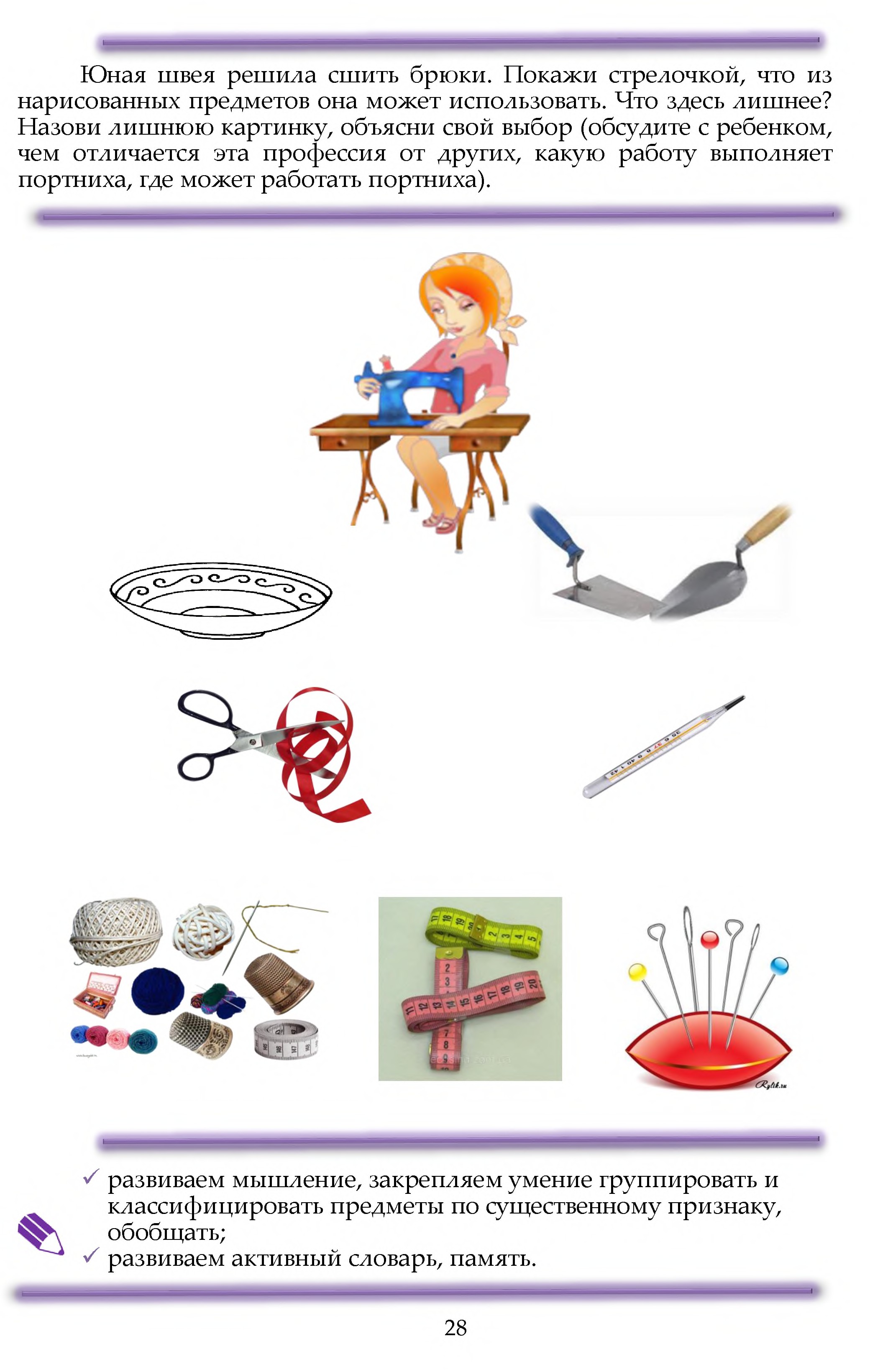 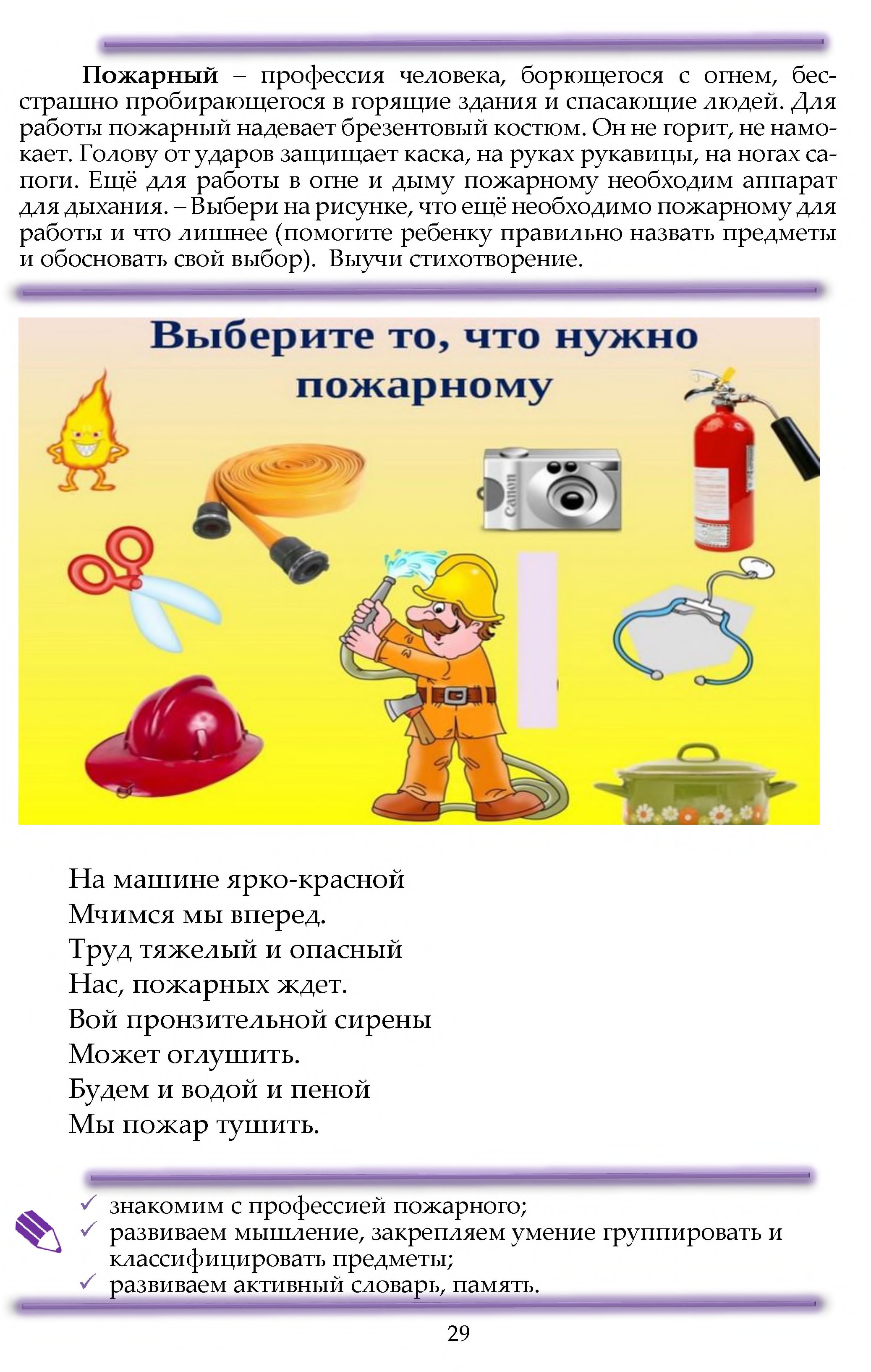 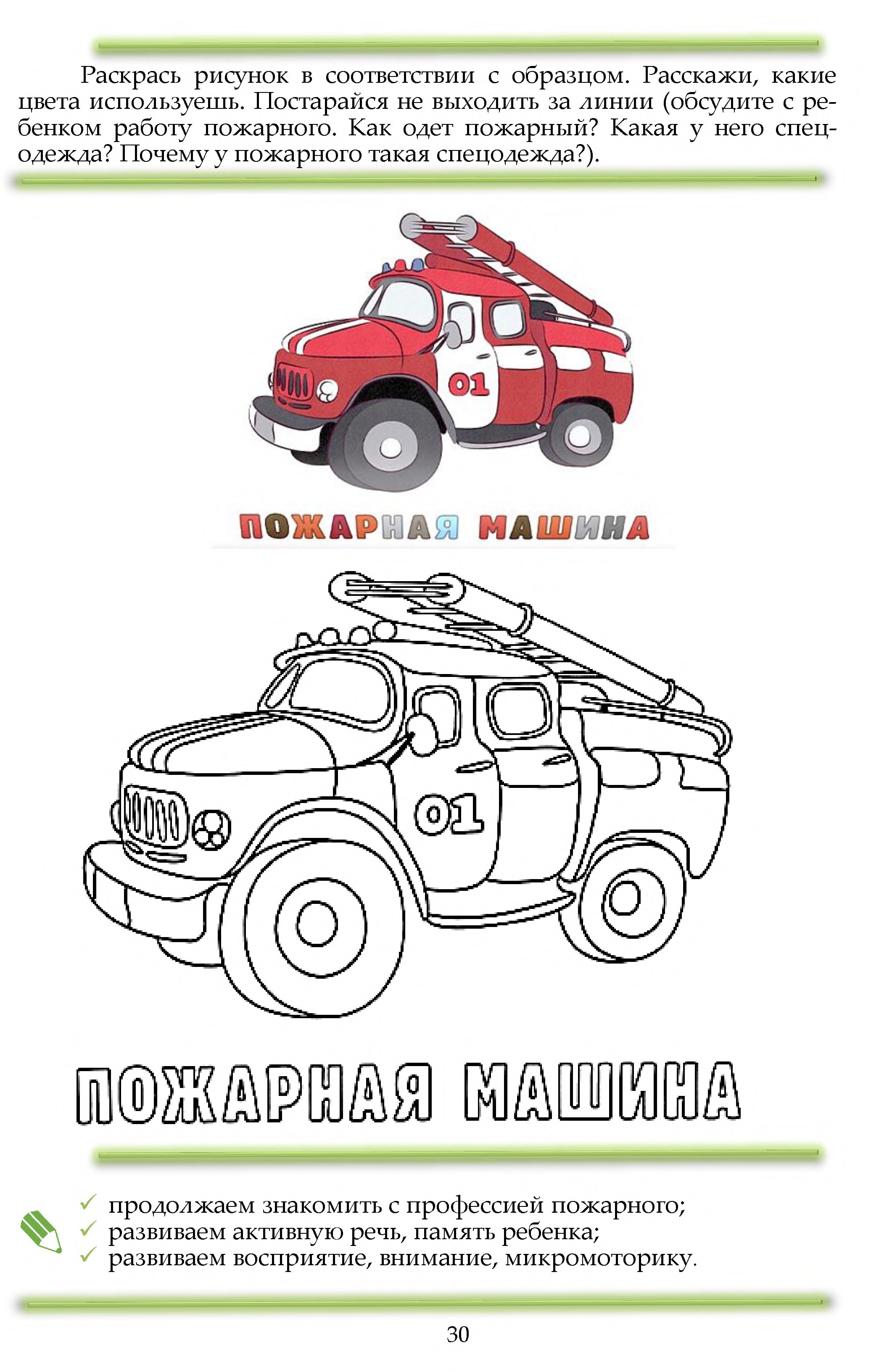 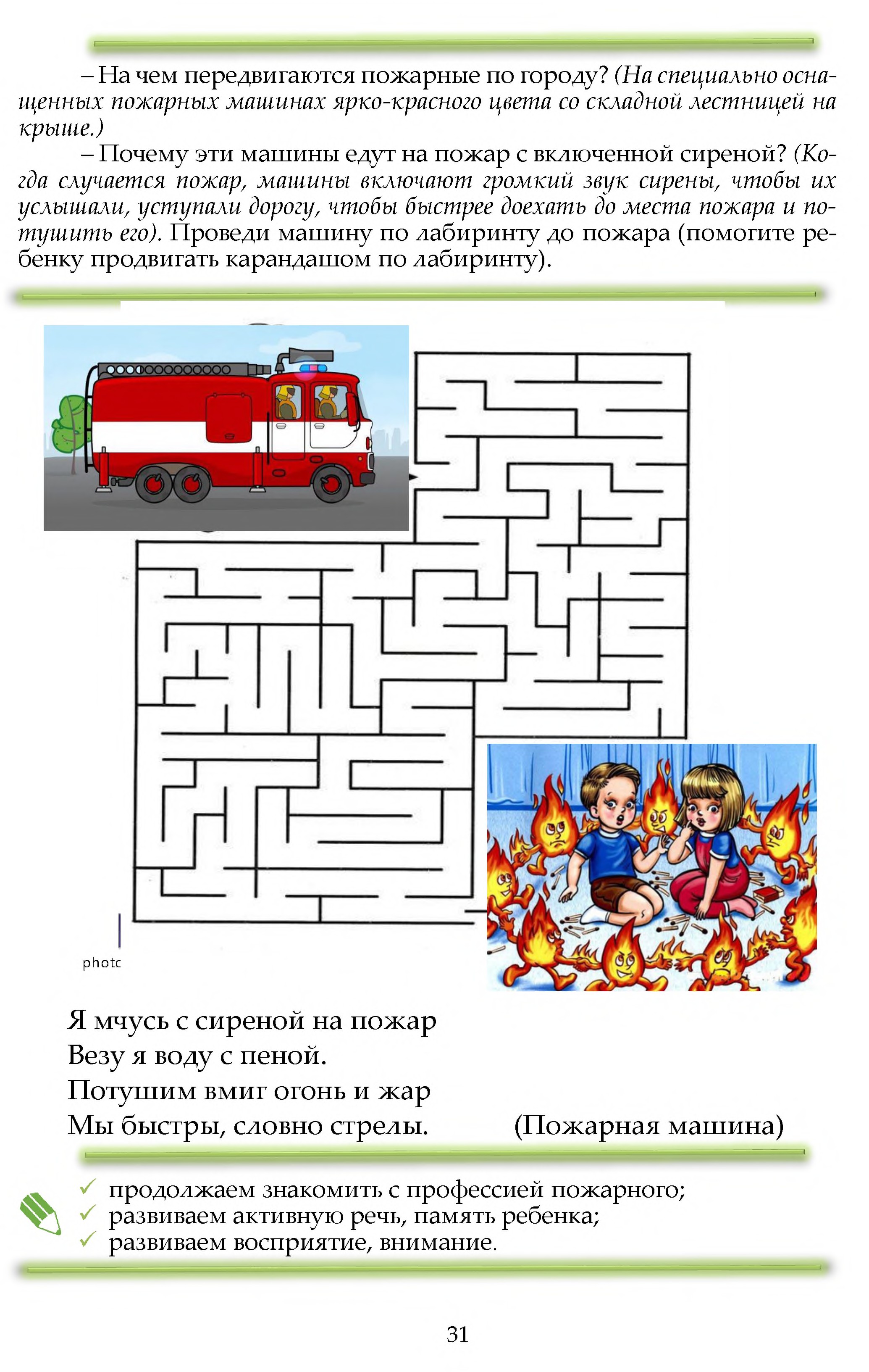 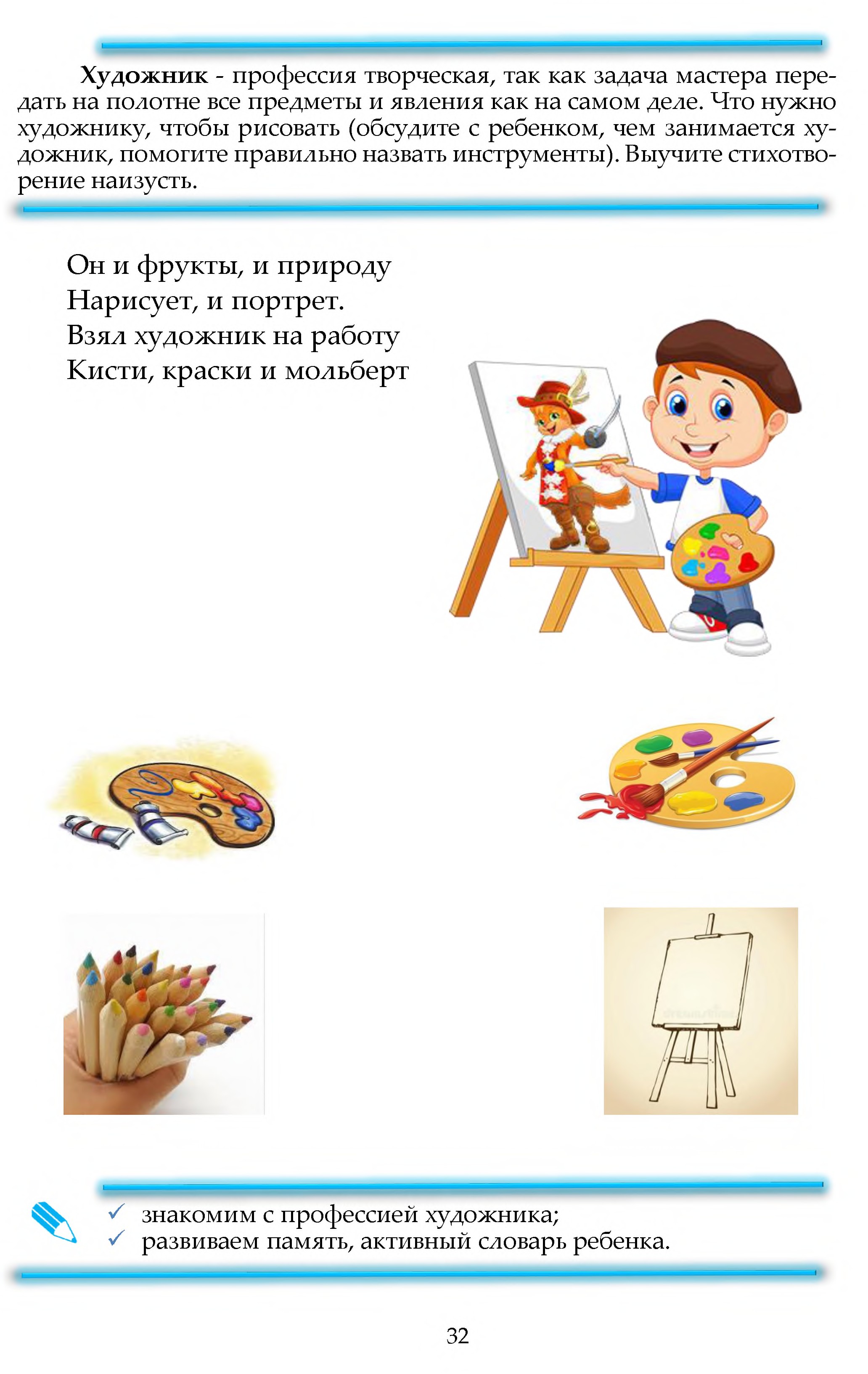 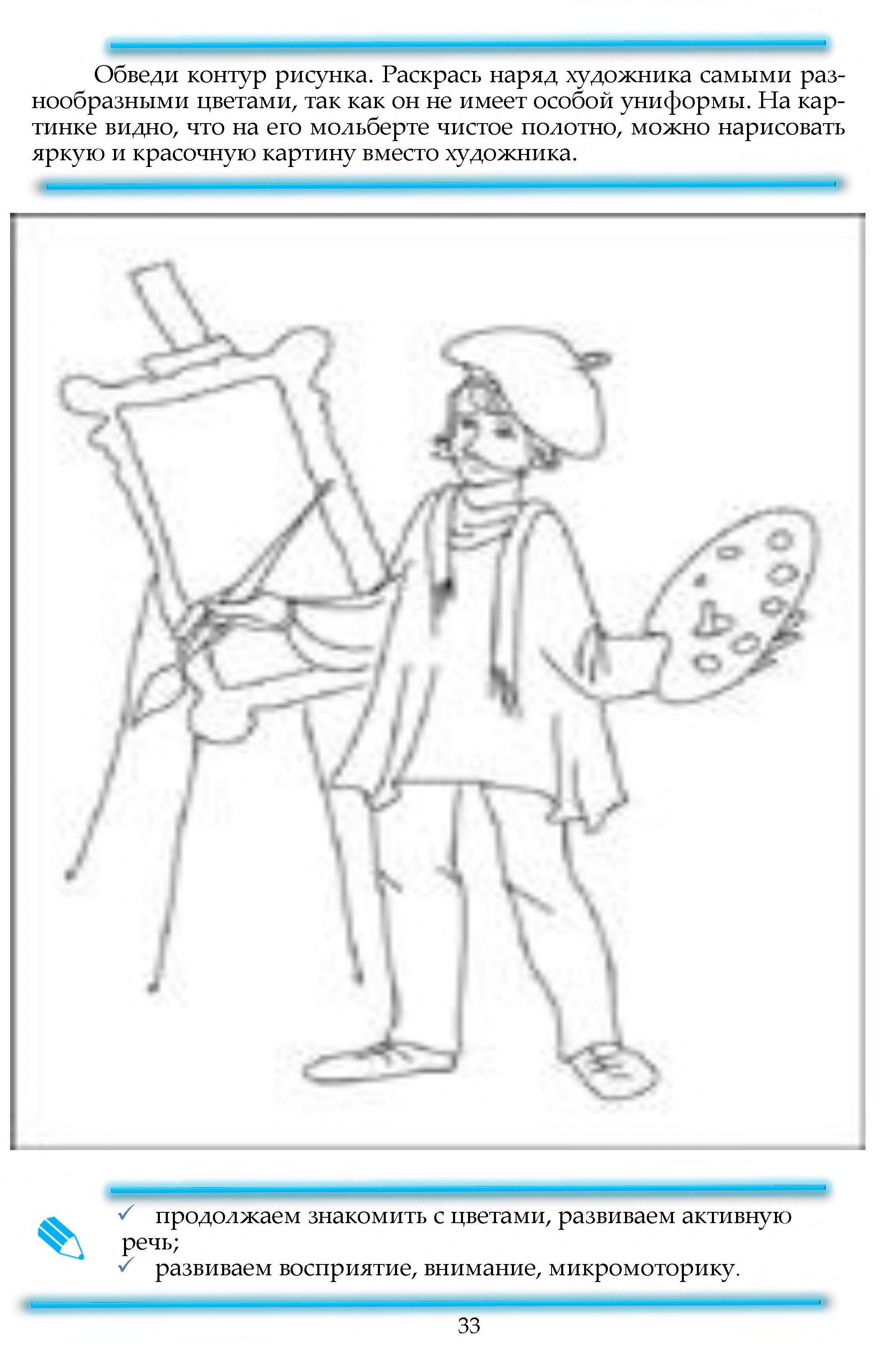 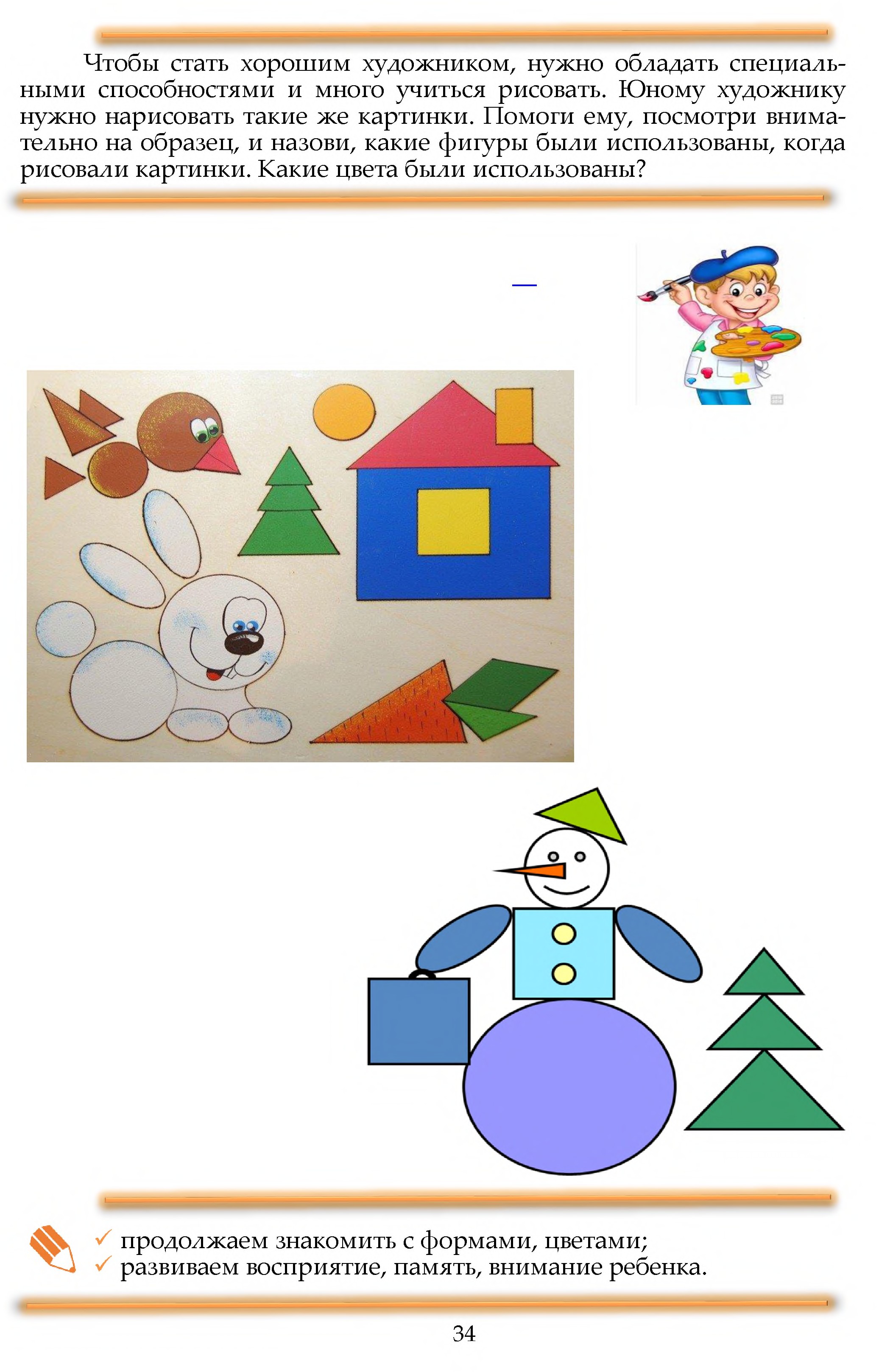 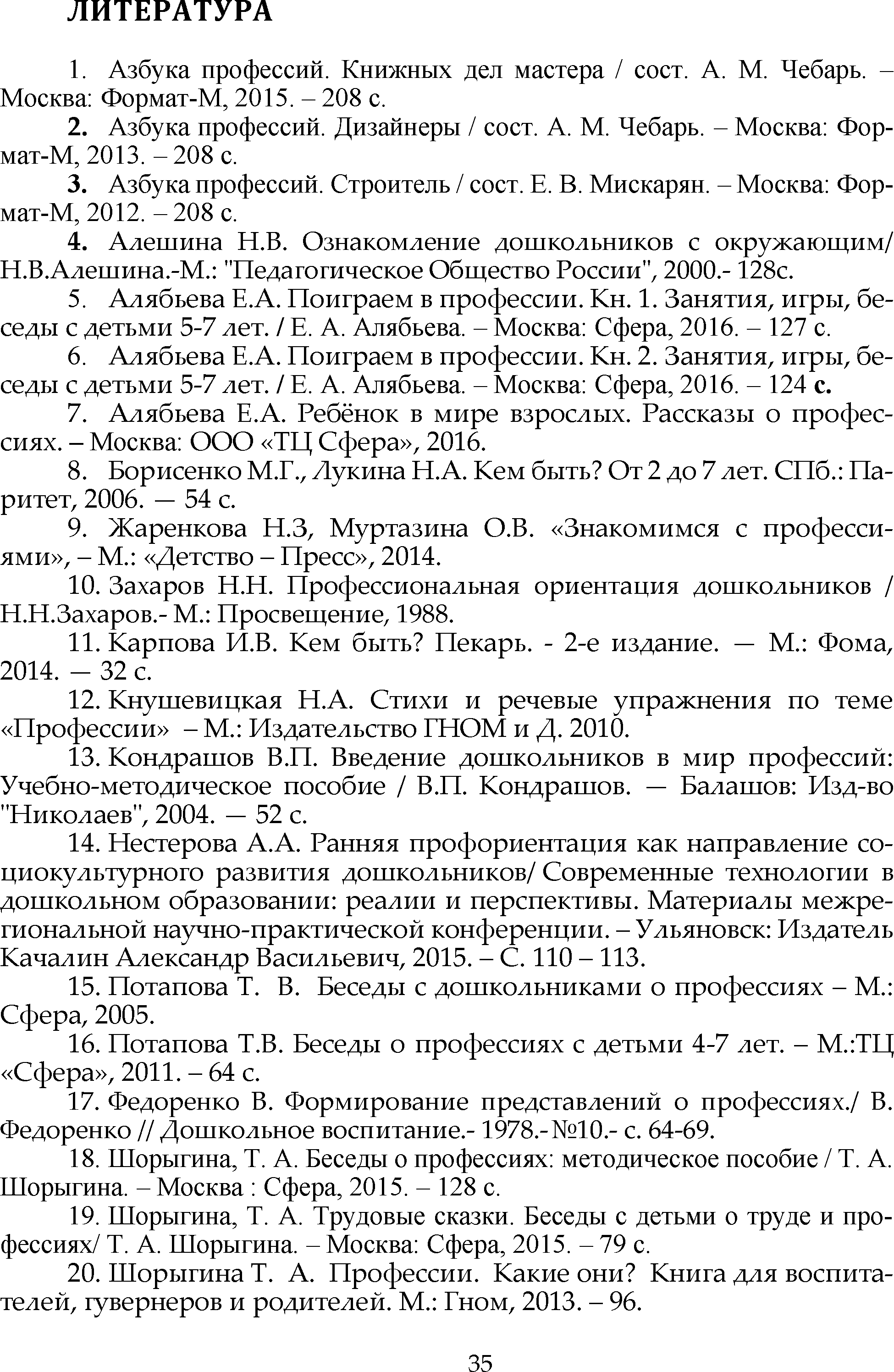 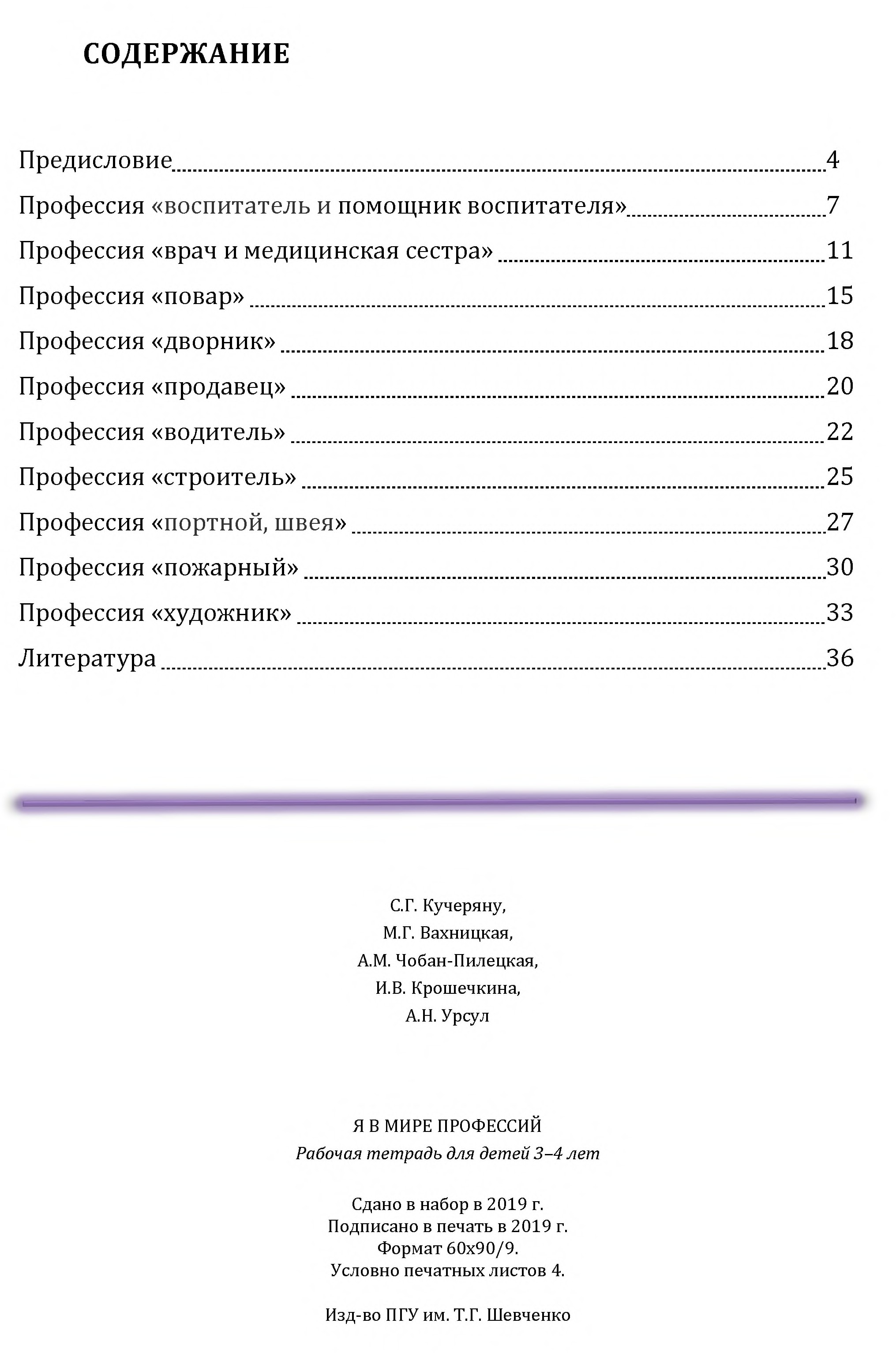 